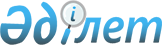 2010-2012 жылдарға арналған Алматы қаласының бюджеті туралы
					
			Күшін жойған
			
			
		
					IV сайланған Алматы қаласы мәслихатының ХХІV сессиясының 2009 жылғы 21 желтоқсандағы N 272 шешімі. Алматы қаласы Әділет департаментінде 2009 жылғы 24 желтоқсанда N 828 тіркелді. Күші жойылды - Алматы қаласы мәслихатының 2011 жылғы 29 шілдедегі N 464 шешімімен

      Ескерту. Күші жойылды - IV сайланған Алматы қаласы мәслихатының XXXXVІ сессиясының 2011 жылғы 29 шілдедегі N 464 шешімімен.      Қазақстан Республикасының 2008 жылғы 4 желтоқсандағы Бюджет кодексіне, 2001 жылғы 23 қаңтардағы «Қазақстан Республикасындағы жергілікті мемлекеттік басқару және өзін-өзі басқару туралы» Заңына сәйкес, ІV сайланған Алматы қаласының мәслихаты ШЕШІМ ЕТТІ:



      1. 2010-2012 жылдарға арналған Алматы қаласының бюджеті 1, 2 және 3 қосымшаларға сәйкес мынадай көлемдерде бекітілсін, оның ішінде 2010 жылға келесі көлемдерде:

      1) кірістер – 311 889 512 мың теңге, оның ішінде:

      салықтық түсімдер – 165 852 590 мың теңге;

      салықтық емес түсімдер – 16 308 300 мың теңге;

      негізгі капиталды сатудан түсетін түсімдер – 3 755 000 мың теңге;

      трансферттердің түсімдері – 125 973 622 мың теңге;

      2) шығындар – 297 268 438 мың теңге;

      3) таза бюджеттік кредит беру – 343 000 мың теңге, оның ішінде:

      бюджеттік кредиттерді өтеу – 50 000 мың теңге;

      бюджеттік кредиттер – 393 000 мың теңге;

      4) қаржы активтерімен жасалатын операциялар бойынша сальдо – 13 580 533 мың теңге, оның ішінде:

      қаржы активтерін сатып алу – 14 031 252 мың теңге;

      5) бюджет профициті – 697 541 мың теңге;

      6) бюджет профицитін пайдалану – -697 541 мың теңге;.

      Ескерту. 1 тармақ жаңа редакцияда - Алматы қаласы мәслихатының 2010.04.12 N 306 (2010.01.01 бастап қолданысқа енеді) шешімімен; өзгерту енгізілді - Алматы қаласы мәслихатының 2010.06.04 N 325 (2010.01.01 бастап қолданысқа енеді); 2010.07.12 N 330 (2010.01.01 бастап қолданысқа енеді)шешімдерімен; жаңа редакцияда - Алматы қаласы мәслихатының 2010.10.12 N 362 (2010.01.01 бастап қолданысқа енеді) шешімімен; өзгерту енгізілді - Алматы қаласы мәслихатының 2010.10.22 N 369 (2010.01.01 бастап қолданысқа енеді); 2010.11.18 N 371 (2010.01.01 бастап қолданысқа енеді); 2010.12.13 N 373 (2010.01.01 бастап қолданысқа енеді) шешімдерімен.



      2. Алматы қаласы бюджетінің кірістері мынадай салықтар мен түсімдер есебінен құралады деп белгіленсін:

      - жеке табыс салығынан;

      - әлеуметтік салықтан;

      - заңды тұлғалардың және жеке кәсіпкерлердің мүлігіне салынатын салықтардан;

      - жеке тұлғалардың мүлігіне салынатын салықтардан;

      - жер салығынан;

      - заңды және жеке тұлғалардың көлік құралдарына салынатын салықтардан;

      - бірыңғай жер салығынан;

      - Қазақстан Республикасының аумағында өндірілген алкоголь өнімдеріне (оның ішінде араққа, әлсіз және күшті ликер-арақ бұйымдарына, шарапқа, коньякқа, сыраға) спирттің барлық түрлеріне берілген акциздерден;

      - заңды және жеке тұлғалар көтерме саудада сататын, сондай-ақ өзіндік өндірістік қажеттіліктерге пайдаланылатын бензиндерге (авиациялық бензинді қоспағанда); заңды және жеке тұлғалар көтерме саудада сататын, сондай-ақ өзіндік өндірістік қажеттіліктерге пайдаланылатын дизель отынына берілетін акциздерден;

      - жер бетіндегі су көздерінің ресурстарын пайдаланғаны үшін түсетін төлемдерден;

      - жер телімдерін пайдаланғаны үшін түсетін төлемдерден;

      - қоршаған ортаға эмиссиялық төлемдерінен;

      - жеке кәсіпкерлерді мемлекеттік тіркеу үшін алынатын алымдардан;

      - қызметтің жекелеген түрлерімен айналысу құқығы үшін алынатын лицензиялық алымдардан;

      - заңды тұлғаларды мемлекеттік тіркеу үшін алынатын алымдардан;

      - аукциондар алымдарынан;

      - жылжымалы мүлікті кепілдікке салуды мемлекеттік тіркегені және кеменiң немесе жасалып жатқан кеменiң ипотекасы үшін алынатын алымдардан;

      - көлік құралдарын мемлекеттік тіркеу үшін алынатын алымдардан;

      - жылжымайтын мүлікке құқықтарды және онымен жасалатын мәмілелерді мемлекеттік тіркегені үшін алынатын алымдардан;

      - жергілікті маңызы бар жалпы пайдаланудағы автомобиль жолдары бойында және елді мекендерде сыртқы (көрнекті) жарнамаларды орналастырғаны үшін түсетін төлемдерден;

      - тіркелген салықтан;

      - мемлекеттік баждан;



      3. Сонымен қатар, Алматы қаласы бюджетінің кірістері мынадай салықтық емес түсімдер мен негізгі капиталды сатудан түсетін түсімдерден де құралады:

      -коммуналдық мемлекеттік кәсіпорындардың таза кірістерінің бөліктерінен;

      -коммуналдық меншіктегі акциялардың мемлекеттік пакеттеріне берілетін дивиденттерден;

      -коммуналдық меншіктегі мүлікті жалдаудан түсетін кірістерден;

      -заңды тұлғаларға жергілікті бюджеттен 2005 жылға дейін берілген бюджеттік кредиттер бойынша сыйақылардан;

      -жергілікті бюджеттен қаржыландырылатын мемлекеттік мекемелер көрсететін қызметтерді сатудан;

      -жергілікті бюджеттен қаржыландырылатын мемлекеттік мекемелер ұйымдастыратын мемлекеттік сатып алуларды өткізуден түсетін ақшалардан;

      -бұрын жергілікті бюджеттен алынған, пайдаланылмаған қаражаттардың қайтарылуынан;

      -азаматтарға пәтер сатудан түскен түсімдерден;

      -жер телімдерін сатудан;

      -жер телімдерін жалдау құқығын сатудан түсетін төлемдерден;

      сондай-ақ мына сияқты кіріс көздерінен:

      -заңды тұлғаларға жергілікті бюджеттен 2005 жылға дейін берілген бюджеттік кредиттерді өтеуден;

      -қаржы активтерін сатудан түсетін түсімдер.



      4. Салықтық және салықтық емес төлемдер, капиталмен операциялардан түсетін түсімдер, бюджеттік кредиттерді өтеу толығымен Алматы қаласының қазынашылығындағы қалалық бюджеттің есебіне аударылады деп белгіленсін.



      5. 2010 жылға арналған республикалық бюджетке бюджеттік алып қоюлардың көлемдері 54 999 926 мың теңге сомасында бекітілсін.

      Алматы қаласы бюджетінің кіріс бөлігі толық орындалмаған жағдайда республикалық бюджетке бюджеттік алып қоюлар қалалық бюджеттің кіріс бөлігінің орындалу пайызына сәйкес ай сайын жүргізіліп тұрады.



      6. Жалпы сипаттағы мемлекеттік қызметтерді қаржыландыру қалалық бюджетте 4 031 672 мың теңге сомасында бекітілсін.

      Ескерту. 6 тармаққа өзгерту енгізілді - Алматы қаласы мәслихатының 2010.01.22 N 275 (2010.01.01 бастап қолданысқа енеді); 2010.04.12 N 306 (2010.01.01 бастап қолданысқа енеді); 2010.07.12 N 330 (2010.01.01 бастап қолданысқа енеді); 2010.10.12 N 362 (2010.01.01 бастап қолданысқа енеді); 2010.10.22 N 369 (2010.01.01 бастап қолданысқа енеді); 2010.11.18 N 371 (2010.01.01 бастап қолданысқа енеді) шешімдерімен.



      7. Қорғаныс шығындары 747 299 мың теңге сомасында бекітілсін.

      Ескерту. 7 тармаққа өзгерту енгізілді - Алматы қаласы мәслихатының 2010.01.22 N 275 (2010.01.01 бастап қолданысқа енеді); 2010.04.12 N 306 (2010.01.01 бастап қолданысқа енеді); 2010.07.12 N 330 (2010.01.01 бастап қолданысқа енеді); 2010.10.12 N 362 (2010.01.01 бастап қолданысқа енеді); 2010.11.18 N 371 (2010.01.01 бастап қолданысқа енеді) шешімдерімен.



      8. Қоғамдық тәртіп, қауіпсіздік, құқықтық, сот, қылмыстық-түзету қызметтері жөніндегі шығындарды қаржыландыру 7 651 578 мың теңге сомасында бекітілсін.

      Ескерту. 8 тармаққа өзгерту енгізілді - Алматы қаласы мәслихатының 2010.01.22 N 275 (2010.01.01 бастап қолданысқа енеді); 2010.04.12 N 306 (2010.01.01 бастап қолданысқа енеді); 2010.07.12 N 330 (2010.01.01 бастап қолданысқа енеді); 2010.10.12 N 362 (2010.01.01 бастап қолданысқа енеді); 2010.10.22 N 369 (2010.01.01 бастап қолданысқа енеді); 2010.12.13 N 373 (2010.01.01 бастап қолданысқа енеді) шешімдерімен.



      9. Білім беруді қаржыландыру 40 194 896 мың теңге сомасында бекітілсін.

      Ескерту. 9 тармаққа өзгерту енгізілді - Алматы қаласы мәслихатының 2010.01.22 N 275 (2010.01.01 бастап қолданысқа енеді); 2010.04.12 N 306 (2010.01.01 бастап қолданысқа енеді); 2010.07.12 N 330 (2010.01.01 бастап қолданысқа енеді); 2010.10.12 N 362 (2010.01.01 бастап қолданысқа енеді); 2010.10.22 N 369 (2010.01.01 бастап қолданысқа енеді); 2010.11.18 N 371 (2010.01.01 бастап қолданысқа енеді); 2010.12.13 N 373 (2010.01.01 бастап қолданысқа енеді) шешімдерімен.



      10. Денсаулық сақтауды қаржыландыру 35 319 136 мың теңге сомасында бекітілсін.

      Ескерту. 10 тармаққа өзгерту енгізілді - Алматы қаласы мәслихатының 2010.01.22 N 275 (2010.01.01 бастап қолданысқа енеді); 2010.04.12 N 306 (2010.01.01 бастап қолданысқа енеді); 2010.07.12 N 330 (2010.01.01 бастап қолданысқа енеді); 2010.10.12 N 362 (2010.01.01 бастап қолданысқа енеді); 2010.10.22 N 369 (2010.01.01 бастап қолданысқа енеді); 2010.11.18 N 371 (2010.01.01 бастап қолданысқа енеді); 2010.12.13 N 373 (2010.01.01 бастап қолданысқа енеді) шешімдерімен.



      11. Әлеуметтік көмек пен әлеуметтік қамтуды қаржыландыру 7 598 978 мың теңге сомасында бекітілсін.

      Ескерту. 11 тармаққа өзгерту енгізілді - Алматы қаласы мәслихатының 2010.01.22 N 275 (2010.01.01 бастап қолданысқа енеді); 2010.04.12 N 306 (2010.01.01 бастап қолданысқа енеді); 2010.07.12 N 330 (2010.01.01 бастап қолданысқа енеді); 2010.10.12 N 362 (2010.01.01 бастап қолданысқа енеді); 2010.10.22 N 369 (2010.01.01 бастап қолданысқа енеді); 2010.11.18 N 371 (2010.01.01 бастап қолданысқа енеді); 2010.12.13 N 373 (2010.01.01 бастап қолданысқа енеді) шешімдерімен.



      12. Тұрғын үй-коммуналдық шаруашылықты қаржыландыру 37 566 678 мың теңге сомасында бекітілсін.

      Ескерту. 12 тармаққа өзгерту енгізілді - Алматы қаласы мәслихатының 2010.01.22 N 275 (2010.01.01 бастап қолданысқа енеді); 2010.04.12 N 306 (2010.01.01 бастап қолданысқа енеді); 2010.07.12 N 330 (2010.01.01 бастап қолданысқа енеді); 2010.10.12 N 362 (2010.01.01 бастап қолданысқа енеді); 2010.10.22 N 369 (2010.01.01 бастап қолданысқа енеді); 2010.11.18 N 371 (2010.01.01 бастап қолданысқа енеді); 2010.12.13 N 373 (2010.01.01 бастап қолданысқа енеді) шешімдерімен.



      13. Мәдениетті, спорт пен туризмді, ақпараттық кеңістікті қаржыландыру 17 602 271 мың теңге сомасында бекітілсін.

      Ескерту. 13 тармаққа өзгерту енгізілді - Алматы қаласы мәслихатының 2010.01.22 N 275 (2010.01.01 бастап қолданысқа енеді); 2010.04.12 N 306 (2010.01.01 бастап қолданысқа енеді); 2010.07.12 N 330 (2010.01.01 бастап қолданысқа енеді); 2010.10.12 N 362 (2010.01.01 бастап қолданысқа енеді); 2010.10.22 N 369 (2010.01.01 бастап қолданысқа енеді); 2010.11.18 N 371 (2010.01.01 бастап қолданысқа енеді); 2010.12.13 N 373 (2010.01.01 бастап қолданысқа енеді) шешімдерімен.



      13-1. Отын-энергетика кешені және жер қойнауын пайдалануды қаржыландыру 14 472 012 мың теңге сомасында бекітілсін.

      Ескерту. 13-1 тармақ толықтырылды - Алматы қаласы мәслихатының 2010.01.22 N 275 (2010.01.01 бастап қолданысқа енеді) шешімімен; өзгеріс енгізілді Алматы қаласы мәслихатының 2010.04.12 N 306 (2010.01.01 бастап қолданысқа енеді); 2010.07.12 N 330 (2010.01.01 бастап қолданысқа енеді); 2010.10.12 N 362 (2010.01.01 бастап қолданысқа енеді); 2010.12.13 N 373 (2010.01.01 бастап қолданысқа енеді) шешімдерімен.



      14. Ауыл шаруашылығын, су, орман, балық шаруашылықтарын, ерекше қорғалатын табиғи аймақтарды, қоршаған орта мен жануарлар әлемін қорғауды, жер қатынастарын қаржыландыру 1 401 737 мың теңге сомасында бекітілсін.

      Ескерту. 14 тармаққа өзгерту енгізілді - Алматы қаласы мәслихатының 2010.01.22 N 275 (2010.01.01 бастап қолданысқа енеді); 2010.04.12 N 306 (2010.01.01 бастап қолданысқа енеді); 2010.07.12 N 330 (2010.01.01 бастап қолданысқа енеді); 2010.10.12 N 362 (2010.01.01 бастап қолданысқа енеді); 2010.10.22 N 369 (2010.01.01 бастап қолданысқа енеді); 2010.11.18 N 371 (2010.01.01 бастап қолданысқа енеді) шешімдерімен.



      15. Өнеркәсіпті, сәулеттік, қалақұрылысы және құрылыс қызметтерін қаржыландыру 813 267 мың теңге сомасында бекітілсін.

      Ескерту. 15 тармаққа өзгерту енгізілді - Алматы қаласы мәслихатының 2010.01.22 N 275 (2010.01.01 бастап қолданысқа енеді); 2010.04.12 N 306 (2010.01.01 бастап қолданысқа енеді); 2010.07.12 N 330 (2010.01.01 бастап қолданысқа енеді); 2010.10.12 N 362 (2010.01.01 бастап қолданысқа енеді); 2010.11.18 N 371 (2010.01.01 бастап қолданысқа енеді) шешімдерімен.



      16. Көлік пен коммуникацияны қаржыландыру 58 452 010 мың теңге сомасында бекітілсін.

      Ескерту. 16 тармаққа өзгерту енгізілді - Алматы қаласы мәслихатының 2010.01.22 N 275 (2010.01.01 бастап қолданысқа енеді); 2010.04.12 N 306 (2010.01.01 бастап қолданысқа енеді); 2010.07.12 N 330 (2010.01.01 бастап қолданысқа енеді); 2010.10.12 N 362 (2010.01.01 бастап қолданысқа енеді); 2010.10.22 N 369 (2010.01.01 бастап қолданысқа енеді); 2010.11.18 N 371 (2010.01.01 бастап қолданысқа енеді) шешімдерімен.



      17. Басқа да шығындарды қаржыландыру 18 898 292 мың теңге сомасында бекітілсін.

      Ескерту. 17 тармаққа өзгерту енгізілді - Алматы қаласы мәслихатының 2010.01.22 N 275 (2010.01.01 бастап қолданысқа енеді); 2010.04.12 N 306 (2010.01.01 бастап қолданысқа енеді); 2010.06.04 N 325 (2010.01.01 бастап қолданысқа енеді);  2010.07.12 N 330 (2010.01.01 бастап қолданысқа енеді); 2010.10.12 N 362 (2010.01.01 бастап қолданысқа енеді); 2010.11.18 N 371 (2010.01.01 бастап қолданысқа енеді) шешімдерімен.



      18. Жергілікті атқарушы органдардың борышын өтеуге және қызмет көрсетуге 2 419 185 мың теңге сомасында қаражат бекітілсін.

      Ескерту. 18 тармаққа өзгерту енгізілді - Алматы қаласы мәслихатының 2010.01.22 N 275 (2010.01.01 бастап қолданысқа енеді); 2010.04.12 N 306 (2010.01.01 бастап қолданысқа енеді); 2010.11.18 N 371 (2010.01.01 бастап қолданысқа енеді) шешімдерімен.



      19. Қала әкімінің резерві 3 588 485 мың теңге сомасында бекітілсін.

      Ескерту. 19 тармаққа өзгерту енгізілді - Алматы қаласы мәслихатының 2010.01.22 N 275 (2010.01.01 бастап қолданысқа енеді); 2010.04.12 N 306 (2010.01.01 бастап қолданысқа енеді); 2010.07.12 N 330 (2010.01.01 бастап қолданысқа енеді); 2010.10.12 N 362 (2010.01.01 бастап қолданысқа енеді); 2010.11.18 N 371 (2010.01.01 бастап қолданысқа енеді) шешімдерімен.



      20. 2010 жылға арналған жергілікті бюджеттерді атқару процесінде секвестрлеуге жатпайтын бағдарламалардың тізбесі 4-қосымшаға сәйкес бекітілсін.



      21. Алматы қаласы бойынша салық департаменті белгіленген салықтардың, салықтық емес түсімдердің және басқа да міндетті төлемдердің бюджетке уақытылы және толық түсуін қамтамасыз етсін.



      22. Осы шешім 2010 жылдың 1 қаңтарынан бастап қолданысқа енгізіледі.      IV сайланған

      Алматы қаласы мәслихатының

      XXІV сессиясының төрағасы               Х. Берғаріпов      IV сайланған Алматы қаласы

      мәслихатының хатшысы                    Т. Мұқашев

IV сайланған

Алматы қаласы мәслихатының

XXIV сессиясының

2009 жылғы 21 желтоқсандағы № 272

шешіміне 1 қосымша АЛМАТЫ ҚАЛАСЫНЫҢ 2010 ЖЫЛҒА АРНАЛҒАН БЮДЖЕТІ      Ескерту. 1 қосымша жаңа редакцияда - Алматы қаласы мәслихатының 2010.12.13 N 373 (2010.01.01 бастап қолданысқа енеді) шешімімен.      ІV сайланған

      Алматы қаласы мәслихатының

      XXІV  сессиясының төрағасы              Х. Берғаріпов      IV сайланған

      Алматы қаласы мәслихатының

      хатшысы                                 Т. Мұқашев       

IV сайланған

Алматы қаласы мәслихатының

XXIV сессиясының

2009 жылғы 21 желтоқсандағы № 272

шешіміне 2 қосымша АЛМАТЫ ҚАЛАСЫНЫҢ 2011 ЖЫЛҒА АРНАЛҒАН БЮДЖЕТІ      Ескерту. 2 қосымша жаңа редакцияда - Алматы қаласы мәслихатының 2010.10.12 N 362 (2010.01.01 бастап қолданысқа енеді) шешімімен.      ІV сайланған

      Алматы қаласы мәслихатының

      XXІV  сессиясының төрағасы              Х. Берғаріпов      IV сайланған

      Алматы қаласы мәслихатының

      хатшысы                                 Т. Мұқашев

IV сайланған

Алматы қаласы мәслихатының

XXIV сессиясының

2009 жылғы 21 желтоқсандағы № 272

шешіміне 3 қосымша АЛМАТЫ ҚАЛАСЫНЫҢ 2012 ЖЫЛҒА АРНАЛҒАН БЮДЖЕТІ      Ескерту. 3 қосымша жаңа редакцияда - Алматы қаласы мәслихатының 2010.10.12 N 362 (2010.01.01 бастап қолданысқа енеді) шешімімен.      ІV сайланған

      Алматы қаласы мәслихатының

      XXІV  сессиясының төрағасы                    Х. Берғаріпов      IV сайланған

      Алматы қаласы мәслихатының

      хатшысы                                       Т. Мұқашев

IV сайланған

Алматы қаласы мәслихатының

XXIV сессиясының

2009 жылғы 21 желтоқсандағы № 272

шешіміне 4 қосымша 2010 жылға арналған

жергілікті бюджетті орындау процесінде

секвестрлеуге жатпайтын жергілікті бюджеттік

бағдарламалар тізбесі      ІV сайланған

      Алматы қаласы мәслихатының

      XXІV  сессиясының төрағасы              Х. Берғаріпов      IV сайланған

      Алматы қаласы мәслихатының

      хатшысы                                 Т. Мұқашев
					© 2012. Қазақстан Республикасы Әділет министрлігінің «Қазақстан Республикасының Заңнама және құқықтық ақпарат институты» ШЖҚ РМК
				Санаты

  Сыныбы                       Атауы

      Iшкi сыныбы

          ЕрекшелiгiСанаты

  Сыныбы                       Атауы

      Iшкi сыныбы

          ЕрекшелiгiСанаты

  Сыныбы                       Атауы

      Iшкi сыныбы

          ЕрекшелiгiСанаты

  Сыныбы                       Атауы

      Iшкi сыныбы

          ЕрекшелiгiСанаты

  Сыныбы                       Атауы

      Iшкi сыныбы

          ЕрекшелiгiБарлығы

(мың теңге)111123I. КІРІСТЕР311 889 5121Салықтық түсімдер165 852 59001Табыс салығы77 835 8902Жеке табыс салығы77 835 89003Әлеуметтiк салық58 210 0001Әлеуметтік салық58 210 00004Меншiкке салынатын салықтар19 736 9001Мүлiкке салынатын салықтар10 770 0003Жер салығы2 196 0004Көлiк құралдарына салынатын салық6 770 0005Бірыңғай жер салығы90005Тауарларға, жұмыстарға және қызметтер көрсетуге салынатын iшкi салықтар6 022 8002Акциздер2 218 8003Табиғи және басқа ресурстарды пайдаланғаны үшiн түсетiн түсiмдер1 023 0004Кәсiпкерлiк және кәсiби қызметтi жүргiзгенi үшiн алынатын алымдар2 381 0005Құмар ойын бизнеске салық400 00008Заңдық мәнді іс-әрекеттерді жасағаны және (немесе) оған уәкілеттігі бар мемлекеттік органдар немесе лауазымды адамдар құжаттар бергені үшін алынатын міндетті төлемдер4 047 0001Мемлекеттік баж4 047 0002Салықтық емес түсiмдер16 308 30001Мемлекет меншіктен түсетін кірістер760 3001Мемлекеттік кәсіпорынның таза кірісі бөлігіндегі түсімдер40 2004Мемлекеттік меншіктегі заңды тұлғаларға қатысу үлесіне кірістер5 1005Мемлекет меншігіндегі мүлікті жалға беруден түсетін кірістер705 0007Мемлекеттік бюджеттен берілген кредиттер бойынша сыйақылар10 00002Мемлекеттік бюджеттен қаржыландырылатын мемлекеттік мекемелердің тауарларды (жұмыстарды, қызметтер көрсетуді) өткізуінен түсетін түсімдер2 0001Мемлекеттік бюджеттен қаржыландырылатын мемлекеттік мекемелердің тауарларды (жұмыстарды, қызметтерді) өткізуінен түсетін түсімдер2 00004Мемлекеттік бюджеттен қаржыландырылатын, сондай-ақ Қазақстан Республикасы Ұлттық Банкінің бюджетінен (шығыстар сметасынан) ұсталатын және қаржыландырылатын мемлекеттік мекемелер салатын айыппұлдар, өсімпұлдар, санкциялар, өндіріп алулар2 200 0001Мемлекеттік бюджеттен қаржыландырылатын, сондай-ақ Қазақстан Республикасы Ұлттық Банкінің бюджетінен (шығыстар сметасынан) ұсталатын және қаржыландырылатын мемлекеттік мекемелер салатын айыппұлдар, өсімпұлдар, санкциялар, өндіріп алулар2 200 00006Басқа да салықтық емес түсiмдер13 346 0001Басқа да салықтық емес түсiмдер13 346 0003Негізгі капиталды сатудан түсетін түсімдер3 755 00001Мемлекеттік мекемелерге бекітілген, мемлекеттік мүлікті сату2 124 0001Мемлекеттік мекемелерге бекітілген, мемлекеттік мүлікті сату2 124 00003Жердi және материалдық емес активтердi сату1 631 0001Жерді сату1 600 0002Материалдық емес активтердi сату31 0004Трансферттердің түсімдері125 973 62202Мемлекеттiк басқарудың жоғары тұрған органдарынан түсетiн трансферттер125 973 6221Республикалық бюджеттен түсетiн трансферттер125 973 622Функционалдық топ

     Бюджеттік бағдарламалардың әкiмшiсi

          Бағдарлама           АтауыФункционалдық топ

     Бюджеттік бағдарламалардың әкiмшiсi

          Бағдарлама           АтауыФункционалдық топ

     Бюджеттік бағдарламалардың әкiмшiсi

          Бағдарлама           АтауыФункционалдық топ

     Бюджеттік бағдарламалардың әкiмшiсi

          Бағдарлама           АтауыФункционалдық топ

     Бюджеттік бағдарламалардың әкiмшiсi

          Бағдарлама           АтауыБарлығы

(мың теңге)111123II. Шығындар297 268 43801Жалпы сипаттағы мемлекеттiк қызметтер 4 031 672111Республикалық маңызы бар қала мәслихатының аппараты65 652001Республикалық маңызы бар қала мәслихатының қызметін қамтамасыз ету64 852004Мемлекеттік органдарды материалдық-техникалық жарақтандыру800121Республикалық маңызы бар қала әкімінің аппараты2 184 957001Республикалық маңызы бар қала әкімінің қызметін қамтамасыз ету924 394002Ақпараттық жүйелер құру256 547003Мемлекеттік органдардың ғимараттарын, үй-жайлары және құрылыстарын күрделі жөндеу 21 159004Мемлекеттік органдарды материалдық-техникалық жарақтандыру91 843005Жеке және заңды тұлғаларға "жалғыз терезе" қағидаты бойынша мемлекеттік қызметтер көрсететін халыққа қызмет орталықтарының қызметін қамтамасыз ету891 014123Қаладағы аудан, аудандық маңызы бар қала, кент, ауыл (село), ауылдық (селолық) округ әкімінің аппараты1 235 738001Қаладағы аудан, аудандық маңызы бар қаланың, кент, ауыл (село), ауылдық (селолық) округ әкімінің қызметін қамтамасыз ету жөніндегі қызметтер423 363023Мемлекеттік органдарды материалдық-техникалық жарақтандыру812 375356Республикалық маңызы бар қаланың қаржы басқармасы417 671001Жергілікті бюджетті атқару және коммуналдық меншікті басқару саласындағы мемлекеттік саясатты іске асыру жөніндегі қызметтер127 076003Салық салу мақсатында мүлікті бағалауды жүргізу13 129004Біржолғы талондарды беру жөніндегі жұмысты және біржолғы талондарды іске асырудан сомаларды жинаудың толықтығын қамтамасыз етуді ұйымдастыру104 723010Коммуналдық меншікті жекешелендіруді ұйымдастыру152 136011Коммуналдық меншікке түскен мүлікті есепке алу, сақтау, бағалау және сату20 607357Республикалық маңызы бар қаланың экономика және бюджеттік жоспарлау басқармасы127 654001Экономикалық саясатты, мемлекеттік жоспарлау жүйесін қалыптастыру мен дамыту және республикалық маңызы бар қала, астана басқару саласындағы мемлекеттік саясатты іске асыру жөніндегі қызметтер127 65402Қорғаныс747 299350Республикалық маңызы бар қаланың жұмылдыру дайындығы, азаматтық қорғаныс, авариялар мен табиғи апаттардың алдын алуды және жоюды ұйымдастыру басқармасы117 395003Жалпыға бiрдей әскери мiндеттi атқару шеңберiндегi iс-шаралар15 860007Аумақтық қорғанысты дайындау және республикалық маңызы бар қаланың аумақтық қорғанысы101 535350Республикалық маңызы бар қаланың, астананың жұмылдыру дайындығы, азаматтық қорғаныс, авариялар мен табиғи апаттардың алдын алуды және жоюды ұйымдастыру басқармасы629 904001Жергілікті деңгейде жұмылдыру дайындығы, азаматтық қорғаныс, авариялар мен дүлей апаттардың алдын алуды және жоюды ұйымдастыру саласындағы мемлекеттік саясатты іске асыру жөніндегі қызметтер 32 605005Республикалық маңызы бар қаланың жұмылдыру дайындығы және жұмылдыру17 591006Республикалық маңызы бар қалалар ауқымындағы төтенше жағдайлардың алдын-алу және оларды жою579 70803Қоғамдық тәртіп, қауіпсіздік, құқық, сот, қылмыстық-атқару қызметі7 651 578352Республикалық маңызы бар қаланың бюджетінен қаржыландырылатын атқарушы ішкі істер органы6 677 632001Республикалық маңызы бар қала аумағында қоғамдық тәртіп пен қауіпсіздікті сақтау саласындағы мемлекеттік саясатты іске асыру жөніндегі қызметтер қамтамасыз ету5 707 192002Медициналық айықтырғыштардың және медициналық айықтырғыштардың жұмысын ұйымдастыратын полиция бөлімшелерінің жұмысын ұйымдастыру23 416003Қоғамдық тәртіпті қорғауға қатысатын азаматтарды көтермелеу 2 000005Ақпараттық жүйелерді құру52 675007Мемлекеттік органдардың ғимараттарын, үй-жайлары және құрылыстарын күрделі жөндеу 243 187008Мемлекеттік органдарды материалдық-техникалық жарақтандыру156 675011Кәмелетке толмағандарды уақытша оқшалау, бейімдеуді және оңалтуды ұйымдастыру73 921012Белгілі тұратын жері және құжаттары жоқ адамдарды орналастыру қызметтері75 128013Әкімшілік тәртіппен ұсталған адамдарды ұйымдастыру25 820014Қызметтік жануарларды ұстауды ұйымдастыру27 640015Қоғамдық тәртiптi сақтау және қауiпсiздiктi қамтамасыз етуге берілетін ағымдағы нысаналы трансферттер 285 801016Республикалық бюджеттен берілетін нысаналы трансферттердің есебінен "Мак" операциясын өткізу2 375019Көші-қон полициясының қосымша штаттық санын материалдық-техникалық жарақтандыру және ұстау, оралмандарды құжаттандыру1 554020Оралмандарды уақытша орналастыру орталығын және Оралмандарды бейімдеу мен біріктіру орталығын материалдық-техникалық жарақтандыру және ұстау248368Республикалық маңызы бар қаланың жолаушылар көлігі және автомобиль жолдары басқармасы681 896007Елдi мекендерде жол жүрісі қауiпсiздiгін қамтамасыз ету681 896373Республикалық маңызы бар қаланың құрылыс басқармасы292 050004Ішкі істер органдарының объектілерін дамыту292 05004Бiлiм беру40 194 896123Қаладағы аудан, аудандық маңызы бар қала, кент, ауыл (село), ауылдық (селолық) округ әкімі аппаратының қызметін қамтамасыз ету5 263 372004Мектепке дейінгі тәрбие ұйымдарын қолдау5 263 372359Республикалық маңызы бар қаланың туризм, дене шынықтыру және спорт басқармасы 1 432 086006Балалар мен жасөспірімдерге спорт бойынша қосымша білім беру 1 141 907007Мамандандырылған бiлiм беру ұйымдарында спорттағы дарынды балаларға жалпы бiлiм беру290 179360Республикалық маңызы бар қаланың білім беру басқармасы22 133 382003Жалпы білім беру19 338 633004Арнаулы бiлiм беру бағдарламалары бойынша жалпы бiлiм беру1 412 115005Мамандандырылған бiлiм беру ұйымдарында дарынды балаларға жалпы бiлiм беру465 796008Балалар үшін қосымша білім беру916 838353Республикалық маңызы бар қаланың денсаулық сақтау басқармасы127 290043Техникалық және кәсіби, орта білімнен кейінгі білім беру мекемелерінде мамандар даярлау127 290360Республикалық маңызы бар қаланың білім беру басқармасы3 486 735018Кәсіптік оқытуды ұйымдастыру11 064024Техникалық және кәсіптік білім беру ұйымдарында мамандар даярлау3 475 671353Республикалық маңызы бар қаланың денсаулық сақтау басқармасы46 346003Кадрлардың біліктілігін арттыру және қайта даярлау46 346360Республикалық маңызы бар қаланың білім беру басқармасы501 825012Кадрлардың біліктілігін арттыру және оларды қайта даярлау132 906060Даярлау және қайта даярлау368 919360Республикалық маңызы бар қаланың білім беру басқармасы3 148 852001Жергілікті деңгейде білім беру саласындағы мемлекеттік саясатты іске асыру жөніндегі қызметтер87 651006Республикалық маңызы бар қаланың мемлекеттік білім беру мекемелерінде білім беру жүйесін ақпараттандыру123 955007Республикалық маңызы бар қаланың мемлекеттік білім беру мекемелер үшін оқулықтар мен оқу-әдiстемелiк кешендерді сатып алу және жеткізу867 173009Республикалық маңызы бар қала ауқымындағы мектеп олимпиадаларын және мектептен тыс іс-шараларды өткiзу198 767010Өңірлік жұмыспен қамту және кадрларды қайта даярлау стратегиясын іске асыру шеңберінде білім беру объектілерін күрделі, ағымды жөндеу1 712 612013Балалар мен жеткіншектердің психикалық денсаулығын зерттеу және халыққа психологиялық-медициналық-педагогикалық консультациялық көмек көрсету67 260014Дамуында проблемалары бар балалар мен жеткіншектердің оңалту және әлеуметтік бейімдеу89 461015Мемлекеттік органдарды материалдық-техникалық жарақтандыру1 973373Республикалық маңызы бар қаланың құрылыс басқармасы4 055 008006Алматы қаласындағы білім беру объектілерін сейсмикалық күшейту549 680007Алматы қаласында өңірлік жұмыспен қамту және кадрларды қайта даярлау стратегиясын іске асыру шеңберінде білім беру объектілерін сейсмотұрақтылығын күшейту944 000037Білім беру объектілерін салу және реконструкциялау2 561 32805Денсаулық сақтау35 319 136353Республикалық маңызы бар қаланың денсаулық сақтау басқармасы193 344004Республикалық бюджет қаражаты көрсетілетін медициналық көмекті қоспағанда, бастапқы медициналық-санитарлық көмек және денсаулық сақтау ұйымдары мамандарын жіберу бойынша стационарлық медициналық көмек көрсету193 344353Республикалық маңызы бар қаланың денсаулық сақтау басқармасы585 231005Жергілікті денсаулық сақтау ұйымдары үшін қанды, оның құрамдарын және дәрілерді өндіру171 780006Ана мен баланы қорғау290 893007Салауатты өмір салтын насихаттау121 791017Шолғыншы эпидемиологиялық қадағалау жүргізу үшін тест-жүйелерін сатып алу767353Республикалық маңызы бар қаланың денсаулық сақтау басқармасы4 608 603009Туберкулезден, жұқпалы және психикалық аурулардан және жүйкесі бұзылуынан, соның ішінде жүйкеге әсер ететін заттарды қолданылуымен байланысты зардап шегетін адамдарға медициналық көмек көрсету2 904 269019Туберкулез ауруларын туберкулез ауруларына қарсы препараттарымен қамтамасыз ету79 455020Диабет ауруларын диабетке қарсы препараттарымен қамтамасыз ету363 297022Бүйрек жетімсіз ауруларды дәрі-дәрмек құралдарымен, диализаторлармен, шығыс материалдарымен және бүйрегі алмастырылған ауруларды дәрі-дәрмек құралдарымен қамтамасыз ету391 807026Гемофилиямен ауыратын ересек адамдарды емдеу кезінде қанның ұюы факторлармен қамтамасыз ету384 787027Халыққа иммунды алдын алу жүргізу үшін вакциналарды және басқа иммундық-биологиялық препараттарды орталықтандырылған сатып алу359 207036Жіті миокард инфаркт сырқаттарын тромболитикалық препараттармен қамтамасыз ету125 781353Республикалық маңызы бар қаланың денсаулық сақтау басқармасы7 496 867010Республикалық бюджеттен қаражаты есебінен көрсетілетін медициналық көмекті қоспағанда, халыққа амбулаторлық-емханалық көмек көрсету5 842 339014Халықтың жекелеген санаттарын амбулаториялық деңгейде дәрілік заттармен және мамандандырылған балалар және емдік тамақ өнімдерімен қамтамасыз ету1 654 528353Республикалық маңызы бар қаланың денсаулық сақтау басқармасы3 004 185011Жедел медициналық көмек көрсету және санитарлық авиация2 989 734029Республикалық маңызы бар қаланың, астананың арнайы медициналық жабдықтау базалары14 451353Республикалық маңызы бар қаланың денсаулық сақтау басқармасы1 964 653001Жергілікті деңгейде денсаулық сақтау саласындағы мемлекеттік саясатты іске жөніндегі қызметтер63 342008Қазақстан Республикасында ЖҚТБ індетінің алдын алу және қарсы күрес жөніндегі іс-шараларды іске асыру237 550016Елді мекен шегінен тыс жерлерде емделуге тегін және жеңілдетілген жол жүрумен қамтамасыз ету2 948018Ақпараттық талдау орталықтарының қызметін қамтамасыз ету32 390032Денсаулық сақтау ұйымдарының ғимараттарын, үй-жайлары мен құрылыстарын күрделі жөндеу 632 054033Денсаулық сақтау ұйымдарын материалдық-техникалық жарақтандыру996 369373Республикалық маңызы бар қаланың құрылыс басқармасы17 466 253009Алматы қаласында денсаулық сақтау объектілерін сейсмикалық күшейту655 188010Сейсмотұрақтылығы күшейтілетін денсаулық сақтау объектілерін күрделі жөндеуге берілетін ағымдағы нысаналы трансферттер361 314038Денсаулық сақтау объектілерін салу және реконструкциялау16 449 75106Әлеуметтiк көмек және әлеуметтiк қамсыздандыру7 598 978355Республикалық маңызы бар қаланың жұмыспен қамту және әлеуметтік бағдарламалар басқармасы1 170 258002Жалпы үлгідегі медициналық-әлеуметтік мекемелерде (ұйымдарда) қарттар мен мүгедектерге арнаулы әлеуметтік қызметтер көрсету299 701020Психоневрологиялық медициналық-әлеуметтік мекемелерде (ұйымдарда) психоневрологиялық аурулар-мен ауыратын мүгедектер үшін арнаулы әлеуметтік қызметтер көрсету437 212021Оңалту орталықтарында қарттарға, мүгедектерге, оның ішінде мүгедек балаларға арнаулы әлеуметтік қызметтер көрсету 196 747022Мүгедектерді оңалтуды жүзеге асыратын мекемелердің (ұйымдардың) қызметтері236 598360Республикалық маңызы бар қаланың білім беру басқармасы585 675016Жетiм балаларды, ата-анасының қамқорлығынсыз қалған балаларды әлеуметтiк қамсыздандыру585 675373Республикалық маңызы бар қаланың құрылыс басқармасы408 551039Әлеуметтік қамтамасыз ету объектілерін салу және реконструкциялау408 551123Қаладағы аудан, аудандық маңызы бар қала, кент, ауыл (село), ауылдық (селолық) округ әкімінің аппараты144 295003Мұқтаж азаматтарға үйінде әлеуметтік көмек көрсету144 295355Республикалық маңызы бар қаланың жұмыспен қамту және әлеуметтік бағдарламалар басқармасы4 779 652003Еңбекпен қамту бағдарламасы848 944006Мемлекеттік атаулы әлеуметтік көмек119 412007Тұрғын үй көмегі234 474008Жергілікті өкілді органдардың шешімі бойынша азаматтардың жекелеген санаттарына әлеуметтік көмек2 650 134009Мүгедектерді әлеуметтік қолдау128 41401218 жасқа дейінгі балаларға мемлекеттік жәрдемақылар38 075015Мүгедектерді оңалту жеке бағдарламасына сәйкес, мұқтаж мүгедектерді міндетті гигиеналық құралдармен қамтамасыз етуге, және ымдау тілі мамандарының, жеке көмекшілердің қызмет көрсету101 699016Белгілі бір тұрғылықты жері жоқ адамдарды әлеуметтік бейімдеу134 240024Ұлы Отан соғысындағы Жеңістің 65 жылдығына орай Ұлы Отан соғысының қатысушылары мен мүгедектеріне Тәуелсіз Мемлекеттер Достастығы елдері бойынша, Қазақстан Республикасының аумағы бойынша жол жүруін, сондай-ақ оларға және олармен бірге жүретін адамдарға Мәскеу, Астана қалаларында мерекелік іс-шараларға қатысуы үшін тамақтануына, тұруына, жол жүруіне арналған шығыстарын төлеуді қамтамасыз ету 12 044025Ұлы Отан соғысындағы Жеңістің 65 жылдығына орай Ұлы Отан соғысының қатысушылары мен мүгедектеріне, сондай-ақ оларға теңестірілген, оның ішінде майдандағы армия құрамына кірмеген, 1941 жылғы 22 маусымнан бастап 1945 жылғы 3 қыркүйек аралығындағы кезеңде әскери бөлімшелерде, мекемелерде, әскери-оқу орындарында әскери қызметтен өткен, запасқа босатылған (отставка), «1941-1945 жж. Ұлы Отан соғысында Германияны жеңгенi үшiн» медалімен немесе «Жапонияны жеңгені үшін» медалімен марапатталған әскери қызметшілерге, Ұлы Отан соғысы жылдарында тылда кемінде алты ай жұмыс істеген (қызметте болған) адамдарға біржолғы материалдық көмек төлеу512 216355Республикалық маңызы бар қаланың жұмыспен қамту және әлеуметтік бағдарламалар басқармасы510 547001Жергілікті деңгейде облыстың жұмыспен қамтуды қамтамасыз ету және үшін әлеуметтік бағдарламаларды іске асыру саласындағы мемлекеттік саясатты іске асыру жөніндегі қызметтер366 134013Жәрдемақыларды және басқа да әлеуметтік төлемдерді есептеу, төлеу мен жеткізу бойынша қызметтерге ақы төлеу20 801019Республикалық бюджеттен берілетін нысаналы трансферттер есебiнен үкіметтік емес секторда мемлекеттік әлеуметтік тапсырысты орналастыру114 644026Мемлекеттік органдардың ғимараттарын, үй-жайлары және құрылыстарын күрделі жөндеу1 768027Мемлекеттік органдарды материалдық-техникалық жарақтандыру7 20007Тұрғын үй-коммуналдық шаруашылық37 566 678371Республикалық маңызы бар қаланың энергетика және коммуналдық шаруашылық басқармасы647 265008Инженерлік коммуникациялық инфрақұрылымды дамыту, жайластыру және (немесе) сатып алу647 265373Республикалық маңызы бар қаланың құрылыс басқармасы22 909 222012Мемлекеттік коммуналдық тұрғын үй қорының тұрғын үй құрылысы және (немесе) сатып алу1 962 905017Инженерлік коммуникациялық инфрақұрылымды дамыту, жайластыру және (немесе) сатып алу15 619 538019Тұрғын үй салу 5 326 779374Республикалық маңызы бар қаланың тұрғын үй басқармасы53 708001Жергілікті деңгейде тұрғын үй мәселелері бойынша мемлекеттік саясатты іске асыру жөніндегі қызметтер52 328005Мемлекеттiк қажеттiлiктер үшiн жер учаскелерiн алып қою, соның iшiнде сатып алу жолымен алып қою және осыған байланысты жылжымайтын мүлiктi иелiктен айыру500009Мемлекеттік органдарды материалдық-техникалық жарақтандыру880123Қаладағы аудан, аудандық маңызы бар қала, кент, ауыл (село), ауылдық (селолық) округ әкімінің аппараты1 253 848015Өңірлік жұмыспен қамту және кадрларды қайта даярлау стратегиясын іске асыру шеңберінде инженерлік коммуникациялық инфрақұрылымды жөндеу 1 253 848354Республикалық маңызы бар қаланың табиғи ресурстар және табиғатты пайдалануды реттеу басқармасы3 893 979010Кадрларды қайта даярлау және өңірлік жұмыспен қамту стратегиясын іске асыру шеңберінде ерекше қорғалатын табиғат аумақтарын және су шаруашылығы ғимараттарын жөндеу2 508 513014Сумен жабдықтау және су бөлу жүйесiнiң қызмет етуi385 466015Алматы қаласының ауданын қардан тазалау үшін коммуналдық техника сатып алу1 000 000371Республикалық маңызы бар қаланың энергетика және коммуналдық шаруашылық басқармасы2 192 639001Жергілікті деңгейде энергетика және коммуналдық шаруашылық саласындағы мемлекеттік саясатты іске асыру жөніндегі қызметтер36 920005Коммуналдық шаруашылық дамыту670 903006Сумен жабдықтау және су бөлу жүйесін қалыптастыру62 249010Коммуналдық техника сатып алу100 000014Өңірлік жұмыспен қамту және кадрларды қайта даярлау стратегиясын іске асыру шеңберінде инженерлік коммуникациялық инфрақұрылымды жөндеу 1 098 548015Өңірлік жұмыспен қамту және кадрларды қайта даярлау стратегиясын іске асыру шеңберінде инженерлік коммуникациялық инфрақұрылымды дамыту224 019123Қаладағы аудан, аудандық маңызы бар қала, кент, ауыл (село), ауылдық (селолық) округ әкімінің аппараты5 392 074008Елді мекендерде көшелерді жарықтандыру1 343 910009Елді мекендердің санитариясын қамтамасыз ету1 977 631010Жерлеу орындарын күтіп-ұстау және туысы жоқ адамдарды жерлеу60 636011Елді мекендерді абаттандыру мен көгалдандыру2 009 897373Республикалық маңызы бар қаланың құрылыс басқармасы1 223 943013Қала көркейтуін дамыту1 223 94308Мәдениет, спорт, туризм және ақпараттық кеңістiк17 602 271123Қаладағы аудан, аудандық маңызы бар қала, кент, ауыл (село), ауылдық (селолық) округ әкімінің аппараты36 383006Жергілікті деңгейде мәдени-демалыс жұмыстарын қолдау36 383361Республикалық маңызы бар қаланың мәдениет басқармасы1 987 308001Жергiлiктi деңгейде мәдениет саласындағы мемлекеттік саясатты іске асыру жөніндегі қызметтер33 663003Мәдени-демалыс жұмысын қолдау1 356 637004Мемлекет қайраткерлерін мәңгі есте сақтау46 458005Тарихи-мәдени мұра ескерткіштерін сақтауды және оларға қол жетімділікті қамтамасыз ету92 274007Театр және музыка өнерiн қолдау218 285008Зоопарктер мен дендропарктердiң жұмыс iстеуiн қамтамасыз ету239 991373Республикалық маңызы бар қаланың құрылыс басқармасы490 637014Мәдениет объектілерін дамыту490 637359Республикалық маңызы бар қаланың туризм, дене шынықтыру және спорт басқармасы 1 921 918001Жергілікті деңгейде туризм, дене шынықтыру және спорт саласындағы мемлекеттік саясатты іске асыру жөніндегі қызметтер33 372003Республикалық маңызы бар қала деңгейінде спорттық жарыстар өткiзу601 391004Әртүрлi спорт түрлерi бойынша республикалық маңызы бар қала, астана құрама командаларының мүшелерiн дайындау және олардың республикалық және халықаралық спорт жарыстарына қатысуы1 287 155373Республикалық маңызы бар қаланың құрылыс басқармасы11 403 686015Спорт объектілерін дамыту11 403 686358Республикалық маңызы бар қаланың мұрағат және құжаттар басқармасы133 462001Жергiлiктi деңгейде мұрағат ісiн басқару бойынша мемлекеттік саясатты іске асыру жөніндегі қызметтер14 449002Мұрағаттық қордың сақталуын қамтамасыз ету119 013361Республикалық маңызы бар қаланың мәдениет басқармасы284 235009Қалалық кiтапханалардың жұмыс iстеуiн қамтамасыз ету284 235362Республикалық маңызы бар қаланың ішкі саясат басқармасы648 470005Газеттер мен журналдар арқылы мемлекеттік ақпараттық саясат жүргізу 318 470006Телерадиохабарлары арқылы мемлекеттік ақпараттық саясат жүргізу330 000363Республикалық маңызы бар қаланың тілдерді дамыту басқармасы207 624001Жергілікті деңгейде тілдерді дамыту саласындағы мемлекеттік саясатты іске асыру жөніндегі қызметтер24 974002Мемлекеттік тілді және Қазақстан халықтарының басқа да тілдерін дамыту181 950005Мемлекеттік органдарды материалдық-техникалық жарақтандыру700373Республикалық маңызы бар қаланың құрылыс басқармасы59 457016Мұрағат объектілерін дамыту59 457359Республикалық маңызы бар қаланың туризм, дене шынықтыру және спорт басқармасы19 500013Туристтік қызметті реттеу19 500362Республикалық маңызы бар қаланың ішкі саясат басқармасы270 649001Жергілікті деңгейде мемлекеттік,ішкі саясатты іске асыру жөніндегі қызметтер266 040008Мемлекеттік органдарды материалдық-техникалық жарақтандыру4 609377Жастар саясаты мәселелері басқармасы Алматы қаласы138 942001Жергілікті деңгейде жастар саясаты мәселелері бойынша мемлекеттік саясатты іске асыру жөніндегі қызметтер13 808003Жастар саясаты саласындағы өңірлік бағдарламаларды iске асыру125 13409Отын-энергетика кешенi және жер қойнауын пайдалану14 472 012371Республикалық маңызы бар қаланың энергетика және коммуналдық шаруашылық басқармасы14 472 012012Жылу-энергетикалық жүйені дамыту14 472 01210Ауыл, су, орман, балық шаруашылығы, ерекше қорғалатын табиғи аумақтар, қоршаған ортаны және жануарлар дүниесін қорғау, жер қатынастары1 401 737354Республикалық маңызы бар қаланың табиғи ресурстар және табиғатты пайдалануды реттеу басқармасы286 819009Коммуналдық меншіктегі су шаруашылығы құрылыстарының жұмыс істеуін қамтамасыз ету 286 819354Республикалық маңызы бар қаланың табиғи ресурстар және табиғатты пайдалануды реттеу басқармасы1 064 703001Жергілікті деңгейде қоршаған ортаны қорғау саласындағы мемлекеттік саясатты іске асыру жөніндегі қызметтер49 138004Қоршаған ортаны қорғау бойынша іс-шаралар 818 531005Қоршаған ортаны қорғау объектілерін дамыту118 417006Жергiлiктi маңызы бар ерекше қорғалатын табиғи аумақтарды күтiп-ұстау және қорғау78 617351Республикалық маңызы бар қаланың жер қатынастары басқармасы45 545001Республикалық маңызы бар қала аумағында жер қатынастарын реттеу саласындағы мемлекеттік саясатты іске асыру жөніндегі қызметтер45 545364Республикалық маңызы бар қаланың кәсіпкерлік және өнеркәсіп басқармасы4 670016Эпизоотияға қарсы іс-шаралар жүргізу4 67011Өнеркәсіп, сәулет, қала құрылысы және құрылыс қызметі813 267365Республикалық маңызы бар қаланың сәулет, қала құрылысы басқармасы695 942001Жергілікті деңгейде сәулет және құрылысы саласындағы мемлекеттік саясатты іске асыру жөніндегі қызметтер87 536002Елді мекендердегі құрылыстардың бас жоспарын әзірлеу608 406366Республикалық маңызы бар қаланың мемлекеттік сәулет-құрылыс бақылауы басқармасы76 115001Жергілікті деңгейде мемлекеттік сәулет-құрылыс саласындағы мемлекеттік саясатты іске асыру жөніндегі қызметтер76 115373Республикалық маңызы бар қаланың құрылыс басқармасы41 210001Жергілікті деңгейде құрылыс саласындағы мемлекеттік саясатты іске асыру жөніндегі қызметтер41 21012Көлiк және коммуникация58 452 010368Республикалық маңызы бар қаланың жолаушылар көлігі және автомобиль жолдары басқармасы55 092 895002Көлік инфрақұрылымын дамыту48 050 067003Автомобиль жолдарының жұмыс істеуін қамтамасыз ету7 042 828368Республикалық маңызы бар қаланың жолаушылар көлігі және автомобиль жолдары басқармасы3 359 115001Жергілікті деңгейде көлік және коммуникация саласында мемлекеттік саясатты іске асыру жөніндегі қызметтер43 915005Әлеуметтiк маңызы бар iшкi қатынастар бойынша жолаушылар тасымалдарын субсидиялау530 000008Өңірлік жұмыспен қамту және кадрларды қайта даярлау стратегиясын іске асыру шеңберінде аудандық маңызы бар автомобиль жолдарын, қала және елді-мекендер көшелерін жөндеу және ұстау2 785 20013Басқалар4 924 759364Республикалық маңызы бар қаланың кәсіпкерлік және өнеркәсіп басқармасы77 701001Жергілікті деңгейде кәсіпкерлікті және өнеркәсіпті дамыту саласындағы мемлекеттік саясатты іске асыру жөніндегі қызметтер52 731108Жергілікті бюджеттік инвестициялық жобалардың (бағдарламалардың) техникалық-экономикалық негіздемелерін әзірлеу және оларға сараптама жасау24 970364Республикалық маңызы бар қаланың кәсіпкерлік және өнеркәсіп басқармасы28 010003Кәсіпкерлік қызметті қолдау28 010356Республикалық маңызы бар қаланың қаржы басқармасы3 588 485013Республикалық маңызы бар қаланың жергілікті атқарушы органының резервi3 588 485364Республикалық маңызы бар қаланың кәсіпкерлік және өнеркәсіп департаменті 808 163017«Бизнестің жол картасы - 2020» бағдарламасы шеңберінде кредиттер бойынша проценттік ставкаларды субсидиялау562 200018«Бизнестің жол картасы - 2020» бағдарламасы шеңберінде шағын және орта бизнеске кредиттерді ішінара кепілдендіру175 688019«Бизнестің жол картасы - 2020» бағдарламасы шеңберінде бизнес жүргізуді сервистік қолдау70 275371Республикалық маңызы бар қаланың энергетика және коммуналдық шаруашылық басқармасы422 400020«Бизнестің жол картасы - 2020» бағдарламасы шеңберінде индустриялық инфрақұрылымды дамыту422 40014Борышқа қызмет көрсету225 131356Республикалық маңызы бар қаланың қаржы басқармасы225 131018Жергілікті атқарушы органдардың республикалық бюджеттен қарыздар бойынша сыйақылар мен өзге де төлемдерді төлеу бойынша борышына қызмет көрсету 225 13115Трансферттер66 267 014356Республикалық маңызы бар қаланың қаржы басқармасы66 267 014006Нысаналы трансферттерді қайтару221 020007Бюджеттік алулар54 999 926024Мемлекеттік органдардың функцияларын мемлекеттік басқарудың төмен тұрған деңгейлерінен жоғарғы деңгейлерге беруге байланысты жоғары тұрған бюджеттерге берілетін ағымдағы нысаналы трансферттер10 996 068029Облыстық бюджеттерге, Астана және Алматы қалаларының бюджеттеріне әкiмшiлiк-аумақтық бiрлiктiң саяси, экономикалық және әлеуметтiк тұрақтылығына, адамдардың өмiрi мен денсаулығына қатер төндiретiн табиғи және техногендік сипаттағы төтенше жағдайлар туындаған жағдайда, жалпы республикалық немесе халықаралық маңызы бар іс-шаралар жүргізуге берілетін ағымдағы нысаналы трансферттер50 000III. Таза бюджеттік кредит беру343 000Бюджеттік кредиттері393 00013Басқалар393 000356Республикалық маңызы бар қаланың қаржы басқармасы393 000020Алматы қаласында "Алматыпәтерқызметі" КМК-нын қатты тұрмыстық қалдықтарды жеке-жеке жинақтау жүйесін енгізу үшін несиелеу300 000021Алматы қаласында "БТК "Медеу" биік таулы спорт кешенінде энергия үнемдеу технологиясы жүйесін енгізу үшін несиелеу93 0005Бюджеттік кредиттерді өтеу50 00001Бюджеттік кредиттерді өтеу50 0001Мемлекеттік бюджеттен берілген бюджеттік кредиттерді өтеу50 000IV. Қаржы активтерімен жасалатын операциялар бойынша сальдо:13 580 533Қаржы активтерін сатып алу13 580 53313Басқалар13 580 533356Республикалық маңызы бар қаланың қаржы басқармасы13 580 533012Заңды тұлғалардың жарғылық капиталын қалыптастыру немесе ұлғайту13 580 533V. Бюджеттік профицит697 541VI. Бюджет профицитін пайдалану -697 541Санаты

   Сыныбы                      Атауы

       Iшкi сыныбыСанаты

   Сыныбы                      Атауы

       Iшкi сыныбыСанаты

   Сыныбы                      Атауы

       Iшкi сыныбыСанаты

   Сыныбы                      Атауы

       Iшкi сыныбыСанаты

   Сыныбы                      Атауы

       Iшкi сыныбыБарлығы

(мың теңге) 111123I. КІРІСТЕР180 541 9461Салықтық түсімдер149 447 72001Табыс салығы67 142 4002Жеке табыс салығы67 142 40003Әлеуметтiк салық54 400 0001Әлеуметтік салық54 400 00004Меншiкке салынатын салықтар17 852 0001Мүлiкке салынатын салықтар10 450 0003Жер салығы2 301 1004Көлiк құралдарына салынатын салық5 100 0005Бірыңғай жер салығы90005Тауарларға, жұмыстарға және қызметтер көрсетуге салынатын iшкi салықтар5 762 9202Акциздер1 912 3003Табиғи және басқа ресурстарды пайдаланғаны үшiн түсетiн түсiмдер1 010 0004Кәсiпкерлiк және кәсiби қызметтi жүргiзгенi үшiн алынатын алымдар2 440 6205Құмар ойын бизнеске салық400 00008Заңдық мәнді іс-әрекеттерді жасағаны және (немесе) оған уәкілеттігі бар мемлекеттік органдар немесе лауазымды адамдар құжаттар бергені үшін алынатын міндетті төлемдер4 290 4001Мемлекеттік баж4 290 4002Салықтық емес түсiмдер1 363 94001Мемлекет меншіктен түсетін кірістер1 251 9401Мемлекеттік кәсіпорынның таза кірісі бөлігіндегі түсімдер35 5003Мемлекет меншігіндегі акциялардың мемлекеттік пакеттеріне дивидендтер5 1305Мемлекет меншігіндегі мүлікті жалға беруден түсетін кірістер711 3107Мемлекеттік бюджеттен берілген кредиттер бойынша сыйақылар500 00002Мемлекеттік бюджеттен қаржыландырылатын мемлекеттік мекемелердің тауарларды (жұмыстарды, қызметтер көрсетуді) өткізуінен түсетін түсімдер2 0001Мемлекеттік бюджеттен қаржыландырылатын мемлекеттік мекемелердің тауарларды (жұмыстарды, қызметтерді) өткізуінен түсетін түсімдер2 00006Басқа да салықтық емес түсiмдер110 0001Басқа да салықтық емес түсiмдер110 0003Негізгі капиталды сатудан түсетін түсімдер3 560 00003Жердi және материалдық емес активтердi сату3 560 0001Жерді сату3 500 0002Материалдық емес активтердi сату60 0004Трансферттердің түсімдері26 170 28602Мемлекеттiк басқарудың жоғары тұрған органдарынан түсетiн трансферттер26 170 2861Республикалық бюджеттен түсетiн трансферттер26 170 286Функционалдық топ

     Бюджеттік бағдарламалардың әкiмшiсi

          Бағдарлама           АтауыФункционалдық топ

     Бюджеттік бағдарламалардың әкiмшiсi

          Бағдарлама           АтауыФункционалдық топ

     Бюджеттік бағдарламалардың әкiмшiсi

          Бағдарлама           АтауыФункционалдық топ

     Бюджеттік бағдарламалардың әкiмшiсi

          Бағдарлама           АтауыФункционалдық топ

     Бюджеттік бағдарламалардың әкiмшiсi

          Бағдарлама           АтауыБарлығы

(мың теңге) 111123II. Шығындар179 641 31901Жалпы сипаттағы мемлекеттiк қызметтер 1 934 425111Республикалық маңызы бар қала мәслихатының аппараты70 981001Республикалық маңызы бар қала мәслихатының қызметін қамтамасыз ету70 981121Республикалық маңызы бар қала әкімінің аппараты944 844001Республикалық маңызы бар қала әкімінің қызметін қамтамасыз ету944 844123Қаладағы аудан, аудандық маңызы бар қала, кент, ауыл (село), ауылдық (селолық) округ әкімінің аппараты487 960001Қаладағы аудан, аудандық маңызы бар қаланың, кент, ауыл (село), ауылдық (селолық) округ әкімінің қызметін қамтамасыз ету жөніндегі қызметтер487 960356Республикалық маңызы бар қаланың қаржы басқармасы313 715001Жергілікті бюджетті атқару және коммуналдық меншікті басқару саласындағы мемлекеттік саясатты іске асыру жөніндегі қызметтер149 406003Салық салу мақсатында мүлікті бағалауды жүргізу13 129004Біржолғы талондарды беру жөніндегі жұмысты және біржолғы талондарды іске асырудан сомаларды жинаудың толықтығын қамтамасыз етуді ұйымдастыру131 437010Коммуналдық меншікті жекешелендіруді ұйымдастыру19 743357Республикалық маңызы бар қаланың экономика және бюджеттік жоспарлау басқармасы116 925001Экономикалық саясатты, мемлекеттік жоспарлау жүйесін қалыптастыру мен дамыту және республикалық маңызы бар қала, астана басқару саласындағы мемлекеттік саясатты іске асыру жөніндегі қызметтер116 92502Қорғаныс521 949350Республикалық маңызы бар қаланың жұмылдыру дайындығы, азаматтық қорғаныс, авариялар мен табиғи апаттардың алдын алуды және жоюды ұйымдастыру басқармасы69 971003Жалпыға бiрдей әскери мiндеттi атқару шеңберiндегi iс-шаралар15 721007Аумақтық қорғанысты дайындау және республикалық маңызы бар қаланың аумақтық қорғанысы54 250350Республикалық маңызы бар қаланың, астананың жұмылдыру дайындығы, азаматтық қорғаныс, авариялар мен табиғи апаттардың алдын алуды және жоюды ұйымдастыру басқармасы451 978001Жергілікті деңгейде жұмылдыру дайындығы, азаматтық қорғаныс, авариялар мен дүлей апаттардың алдын алуды және жоюды ұйымдастыру саласындағы мемлекеттік саясатты іске асыру жөніндегі қызметтер 39 698005Республикалық маңызы бар қаланың жұмылдыру дайындығы және жұмылдыру7 595006Республикалық маңызы бар қалалар ауқымындағы төтенше жағдайлардың алдын-алу және оларды жою404 68503Қоғамдық тәртіп, қауіпсіздік, құқық, сот, қылмыстық-атқару қызметі8 427 633352Республикалық маңызы бар қаланың бюджетінен қаржыландырылатын атқарушы ішкі істер органы7 857 633001Республикалық маңызы бар қала аумағында қоғамдық тәртіп пен қауіпсіздікті сақтау саласындағы мемлекеттік саясатты іске асыру жөніндегі қызметтер қамтамасыз ету7 556 240002Медициналық айықтырғыштардың және медициналық айықтырғыштардың жұмысын ұйымдастыратын полиция бөлімшелерінің жұмысын ұйымдастыру40 275003Қоғамдық тәртіпті қорғауға қатысатын азаматтарды көтермелеу 1 075011Кәмелетке толмағандарды уақытша оқшалау, бейімдеуді және оңалтуды ұйымдастыру75 347012Белгілі тұратын жері және құжаттары жоқ адамдарды орналастыру қызметтері112 466013Әкімшілік тәртіппен ұсталған адамдарды ұйымдастыру35 507014Қызметтік жануарларды ұстауды ұйымдастыру36 723368Республикалық маңызы бар қаланың жолаушылар көлігі және автомобиль жолдары басқармасы570 000007Елдi мекендерде жол жүрісі қауiпсiздiгін қамтамасыз ету570 00004Бiлiм беру38 034 601123Қаладағы аудан, аудандық маңызы бар қала, кент, ауыл (село), ауылдық (селолық) округ әкімі аппаратының қызметін қамтамасыз ету3 871 548004Мектепке дейінгі тәрбие ұйымдарын қолдау3 871 548359Республикалық маңызы бар қаланың туризм, дене шынықтыру және спорт басқармасы 1 658 596006Балалар мен жасөспірімдерге спорт бойынша қосымша білім беру 1 325 303007Мамандандырылған бiлiм беру ұйымдарында спорттағы дарынды балаларға жалпы бiлiм беру333 293360Республикалық маңызы бар қаланың білім беру басқармасы27 351 654003Жалпы білім беру23 954 229004Арнаулы бiлiм беру бағдарламалары бойынша жалпы бiлiм беру1 800 940005Мамандандырылған бiлiм беру ұйымдарында дарынды балаларға жалпы бiлiм беру601 085008Балалар мен жасөспірімдер үшін қосымша білім беру995 400353Республикалық маңызы бар қаланың денсаулық сақтау басқармасы137 817043Техникалық және кәсіби, орта білімнен кейінгі білім беру мекемелерінде мамандар даярлау137 817360Республикалық маңызы бар қаланың білім беру басқармасы3 456 015018Кәсіптік оқытуды ұйымдастыру14 792024Техникалық және кәсіптік білім беру ұйымдарында мамандар даярлау3 441 223353Республикалық маңызы бар қаланың денсаулық сақтау басқармасы1 290003Кадрлардың біліктілігін арттыру және қайта даярлау1 290360Республикалық маңызы бар қаланың білім беру басқармасы140 669012Кадрлардың біліктілігін арттыру және оларды қайта даярлау140 669360Республикалық маңызы бар қаланың білім беру басқармасы1 417 012001Жергілікті деңгейде білім беру саласындағы мемлекеттік саясатты іске асыру жөніндегі қызметтер112 374006Республикалық маңызы бар қаланың мемлекеттік білім беру мекемелерінде білім беру жүйесін ақпараттандыру130 595007Республикалық маңызы бар қаланың мемлекеттік білім беру мекемелер үшін оқулықтар мен оқу-әдiстемелiк кешендерді сатып алу және жеткізу769 886009Республикалық маңызы бар қала ауқымындағы мектеп олимпиадаларын және мектептен тыс іс-шараларды өткiзу198 767013Балалар мен жеткіншектердің психикалық денсаулығын зерттеу және халыққа психологиялық-медициналық-педагогикалық консультациялық көмек көрсету86 888014Дамуында проблемалары бар балалар мен жеткіншектердің оңалту және әлеуметтік бейімдеу118 50205Денсаулық сақтау17 235 503353Республикалық маңызы бар қаланың денсаулық сақтау басқармасы682 698005Жергілікті денсаулық сақтау ұйымдары үшін қанды, оның құрамдарын және дәрілерді өндіру138 355006Ана мен баланы қорғау422 444007Салауатты өмір салтын насихаттау121 034017Шолғыншы эпидемиологиялық қадағалау жүргізу үшін тест-жүйелерін сатып алу865353Республикалық маңызы бар қаланың денсаулық сақтау басқармасы3 689 180009Туберкулезден, жұқпалы және психикалық аурулардан және жүйкесі бұзылуынан зардап шегетін адамдарға медициналық көмек көрсету3 135 256022Бүйрек жетімсіз ауруларды дәрі-дәрмек құралдарымен, диализаторлармен, шығыс материалдарымен және бүйрегі алмастырылған ауруларды дәрі-дәрмек құралдарымен қамтамасыз ету352 283027Халыққа иммунды алдын алу жүргізу үшін вакциналарды және басқа иммундық-биологиялық препараттарды орталықтандырылған сатып алу201 641353Республикалық маңызы бар қаланың денсаулық сақтау басқармасы9 337 078010Республикалық бюджеттен қаражаты есебінен көрсетілетін медициналық көмекті қоспағанда, халыққа амбулаторлық-емханалық көмек көрсету7 620 293014Халықтың жекелеген санаттарын амбулаториялық деңгейде дәрілік заттармен және мамандандырылған балалар және емдік тамақ өнімдерімен қамтамасыз ету1 716 785353Республикалық маңызы бар қаланың денсаулық сақтау басқармасы3 183 006011Жедел медициналық көмек көрсету және санитарлық авиация3 166 371029Республикалық маңызы бар қаланың, астананың арнайы медициналық жабдықтау базалары16 635353Республикалық маңызы бар қаланың денсаулық сақтау басқармасы343 541001Жергілікті деңгейде денсаулық сақтау саласындағы мемлекеттік саясатты іске жөніндегі қызметтер89 650008Қазақстан Республикасында ЖҚТБ індетінің алдын алу және қарсы күрес жөніндегі іс-шараларды іске асыру223 503016Елді мекен шегінен тыс жерлерде емделуге тегін және жеңілдетілген жол жүрумен қамтамасыз ету3 169018Ақпараттық талдау орталықтарының қызметін қамтамасыз ету27 21906Әлеуметтiк көмек және әлеуметтiк қамсыздандыру6 048 419355Республикалық маңызы бар қаланың жұмыспен қамту және әлеуметтік бағдарламалар басқармасы1 025 681002Жалпы үлгідегі медициналық-әлеуметтік мекемелерде (ұйымдарда) қарттар мен мүгедектерге арнаулы әлеуметтік қызметтер көрсету256 980020Психоневрологиялық медициналық-әлеуметтік мекемелерде (ұйымдарда) психоневрологиялық аурулар-мен ауыратын мүгедектер үшін арнаулы әлеуметтік қызметтер көрсету367 404021Оңалту орталықтарында қарттарға, мүгедектерге, оның ішінде мүгедек балаларға арнаулы әлеуметтік қызметтер көрсету 242 615022Мүгедектерді оңалтуды жүзеге асыратын мекемелердің (ұйымдардың) қызметтері158 682360Республикалық маңызы бар қаланың білім беру басқармасы683 535016Жетiм балаларды, ата-анасының қамқорлығынсыз қалған балаларды әлеуметтiк қамсыздандыру683 535123Қаладағы аудан, аудандық маңызы бар қала, кент, ауыл (село), ауылдық (селолық) округ әкімінің аппараты189 477003Мұқтаж азаматтарға үйінде әлеуметтік көмек көрсету189 477355Республикалық маңызы бар қаланың жұмыспен қамту және әлеуметтік бағдарламалар басқармасы3 719 605003Еңбекпен қамту бағдарламасы278 810006Мемлекеттік атаулы әлеуметтік көмек160 253007Тұрғын үй көмегі264 276008Жергілікті өкілді органдардың шешімі бойынша азаматтардың жекелеген санаттарына әлеуметтік көмек2 717 036009Мүгедектерді әлеуметтік қолдау127 45901218 жасқа дейінгі балаларға мемлекеттік жәрдемақылар42 246015Мүгедектерді оңалту жеке бағдарламасына сәйкес, мұқтаж мүгедектерді міндетті гигиеналық құралдармен қамтамасыз етуге, және ымдау тілі мамандарының, жеке көмекшілердің қызмет көрсету57 816016Белгілі бір тұрғылықты жері жоқ адамдарды әлеуметтік бейімдеу58 059024Ұлы Отан соғысындағы Жеңістің 65 жылдығына Ұлы Отан соғысының қатысушылары мен мүгедектерінің жол жүруін қамтамасыз ету2 600025Ұлы Отан соғысындағы Жеңістің 65 жылдығына Ұлы Отан соғысының қатысушылары мен мүгедектеріне біржолғы материалдық көмекті төлеу11 050355Республикалық маңызы бар қаланың жұмыспен қамту және әлеуметтік бағдарламалар басқармасы430 121001Жергілікті деңгейде облыстың жұмыспен қамтуды қамтамасыз ету және үшін әлеуметтік бағдарламаларды іске асыру саласындағы мемлекеттік саясатты іске асыру жөніндегі қызметтер407 656013Жәрдемақыларды және басқа да әлеуметтік төлемдерді есептеу, төлеу мен жеткізу бойынша қызметтерге ақы төлеу22 46507Тұрғын үй-коммуналдық шаруашылық5 601 866374Республикалық маңызы бар қаланың тұрғын үй басқармасы59 355001Жергілікті деңгейде тұрғын үй мәселелері бойынша мемлекеттік саясатты іске асыру жөніндегі қызметтер59 355371Республикалық маңызы бар қаланың энергетика және коммуналдық шаруашылық басқармасы48 668001Жергілікті деңгейде энергетика және коммуналдық шаруашылық саласындағы мемлекеттік саясатты іске асыру жөніндегі қызметтер48 668123Қаладағы аудан, аудандық маңызы бар қала, кент, ауыл (село), ауылдық (селолық) округ әкімінің аппараты5 493 843008Елді мекендерде көшелерді жарықтандыру1 001 100009Елді мекендердің санитариясын қамтамасыз ету3 132 257010Жерлеу орындарын күтіп-ұстау және туысы жоқ адамдарды жерлеу60 636011Елді мекендерді абаттандыру мен көгалдандыру1 299 85008Мәдениет, спорт, туризм және ақпараттық кеңістiк5 172 363123Қаладағы аудан, аудандық маңызы бар қала, кент, ауыл (село), ауылдық (селолық) округ әкімінің аппараты41 965006Жергілікті деңгейде мәдени-демалыс жұмыстарын қолдау41 965361Республикалық маңызы бар қаланың мәдениет басқармасы1 936 173001Жергiлiктi деңгейде мәдениет саласындағы мемлекеттік саясатты іске асыру жөніндегі қызметтер44 637003Мәдени-демалыс жұмысын қолдау1 230 885005Тарихи-мәдени мұра ескерткіштерін сақтауды және оларға қол жетімділікті қамтамасыз ету97 788007Театр және музыка өнерiн қолдау284 784008Зоопарктер мен дендропарктердiң жұмыс iстеуiн қамтамасыз ету278 079359Республикалық маңызы бар қаланың туризм, дене шынықтыру және спорт басқармасы 1 465 217001Жергілікті деңгейде туризм, дене шынықтыру және спорт саласындағы мемлекеттік саясатты іске асыру жөніндегі қызметтер38 749003Республикалық маңызы бар қала деңгейінде спорттық жарыстар өткiзу148 327004Әртүрлi спорт түрлерi бойынша республикалық маңызы бар қала, астана құрама командаларының мүшелерiн дайындау және олардың республикалық және халықаралық спорт жарыстарына қатысуы1 278 141358Республикалық маңызы бар қаланың мұрағат және құжаттар басқармасы161 513001Жергiлiктi деңгейде мұрағат ісiн басқару бойынша мемлекеттік саясатты іске асыру жөніндегі қызметтер17 892002Мұрағаттық қордың сақталуын қамтамасыз ету143 621361Республикалық маңызы бар қаланың мәдениет басқармасы 332 677009Қалалық кiтапханалардың жұмыс iстеуiн қамтамасыз ету332 677362Республикалық маңызы бар қаланың ішкі саясат басқармасы667 907005Газеттер мен журналдар арқылы мемлекеттік ақпараттық саясат жүргізу 337 907006Телерадиохабарлары арқылы мемлекеттік ақпараттық саясат жүргізу330 000363Республикалық маңызы бар қаланың тілдерді дамыту басқармасы209 161001Жергілікті деңгейде тілдерді дамыту саласындағы мемлекеттік саясатты іске асыру жөніндегі қызметтер34 056002Мемлекеттік тілді және Қазақстан халықтарының басқа да тілдерін дамыту175 105359Республикалық маңызы бар қаланың туризм, дене шынықтыру және спорт басқармасы19 500013Туристтік қызметті реттеу19 500362Республикалық маңызы бар қаланың ішкі саясат басқармасы190 815001Жергілікті деңгейде мемлекеттік,ішкі саясатты іске асыру жөніндегі қызметтер190 815377Жастар саясаты мәселелері басқармасы Алматы қаласы147 435001Жергілікті деңгейде жастар саясаты мәселелері бойынша мемлекеттік саясатты іске асыру жөніндегі қызметтер17 514003Жастар саясаты саласындағы өңірлік бағдарламаларды iске асыру129 92109Отын-энергетика кешенi және жер қойнауын пайдалану7 420 400371Республикалық маңызы бар қаланың энергетика және коммуналдық шаруашылық басқармасы7 420 400012Жылу-энергетикалық жүйені дамыту7 420 40010Ауыл, су, орман, балық шаруашылығы, ерекше қорғалатын табиғи аумақтар, қоршаған ортаны және жануарлар дүниесін қорғау, жер қатынастары1 156 793354Республикалық маңызы бар қаланың табиғи ресурстар және табиғатты пайдалануды реттеу басқармасы233 339009Коммуналдық меншіктегі су шаруашылығы құрылыстарының жұмыс істеуін қамтамасыз ету 233 339354Республикалық маңызы бар қаланың табиғи ресурстар және табиғатты пайдалануды реттеу басқармасы864 493001Жергілікті деңгейде қоршаған ортаны қорғау саласындағы мемлекеттік саясатты іске асыру жөніндегі қызметтер63 129004Қоршаған ортаны қорғау бойынша іс-шаралар 713 724006Жергiлiктi маңызы бар ерекше қорғалатын табиғи аумақтарды күтiп-ұстау және қорғау87 640351Республикалық маңызы бар қаланың жер қатынастары басқармасы58 961001Республикалық маңызы бар қала аумағында жер қатынастарын реттеу саласындағы мемлекеттік саясатты іске асыру жөніндегі қызметтер58 96111Өнеркәсіп, сәулет, қала құрылысы және құрылыс қызметі756 179365Республикалық маңызы бар қаланың сәулет, қала құрылысы басқармасы610 964001Жергілікті деңгейде сәулет және құрылысы саласындағы мемлекеттік саясатты іске асыру жөніндегі қызметтер95 964002Елді мекендердегі құрылыстардың бас жоспарын әзірлеу515 000366Республикалық маңызы бар қаланың мемлекеттік сәулет-құрылыс бақылауы басқармасы97 196001Жергілікті деңгейде мемлекеттік сәулет-құрылыс саласындағы мемлекеттік саясатты іске асыру жөніндегі қызметтер97 196373Республикалық маңызы бар қаланың құрылыс басқармасы48 019001Жергілікті деңгейде құрылыс саласындағы мемлекеттік саясатты іске асыру жөніндегі қызметтер48 01912Көлiк және коммуникация18 804 513368Республикалық маңызы бар қаланың жолаушылар көлігі және автомобиль жолдары басқармасы18 749 886002Көлік инфрақұрылымын дамыту18 749 886368Республикалық маңызы бар қаланың жолаушылар көлігі және автомобиль жолдары басқармасы54 627001Жергілікті деңгейде көлік және коммуникация саласында мемлекеттік саясатты іске асыру жөніндегі қызметтер54 62713Басқалар1 082 715364Республикалық маңызы бар қаланың кәсіпкерлік және өнеркәсіп басқармасы64 503001Жергілікті деңгейде кәсіпкерлікті және өнеркәсіпті дамыту саласындағы мемлекеттік саясатты іске асыру жөніндегі қызметтер64 503364Республикалық маңызы бар қаланың кәсіпкерлік және өнеркәсіп басқармасы28 010003Кәсіпкерлік қызметті қолдау28 010356Республикалық маңызы бар қаланың қаржы басқармасы990 202013Республикалық маңызы бар қаланың жергілікті атқарушы органының резервi990 20214Борышқа қызмет көрсету166 955356Республикалық маңызы бар қаланың қаржы басқармасы166 955005Жергілікті атқарушы органдардың борышына қызмет көрсету166 95515Трансферттер67 277 005356Республикалық маңызы бар қаланың қаржы басқармасы67 277 005007Бюджеттік алулар67 277 005III. Таза бюджеттік кредит беру -1 000 000Бюджеттік кредиттері5Бюджеттік кредиттерді өтеу1 000 00001Бюджеттік кредиттерді өтеу1 000 0001Мемлекеттік бюджеттен берілген бюджеттік кредиттерді өтеу1 000 000IV. Қаржы активтерімен жасалатын операциялар бойынша сальдо:245 400Қаржы активтерін сатып алу245 40013Басқалар245 4009Басқалар245 400356Республикалық маңызы бар қаланың қаржы басқармасы245 400012Заңды тұлғалардың жарғылық капиталын қалыптастыру немесе ұлғайту245 400V. Бюджеттік профицит1 655 227VI. Бюджет профицитін пайдалану -1 655 227Санаты

   Сыныбы                     Атауы

      Iшкi сыныбыСанаты

   Сыныбы                     Атауы

      Iшкi сыныбыСанаты

   Сыныбы                     Атауы

      Iшкi сыныбыСанаты

   Сыныбы                     Атауы

      Iшкi сыныбыСанаты

   Сыныбы                     Атауы

      Iшкi сыныбыБарлығы

(мың теңге) 111123I. КІРІСТЕР167 944 9671Салықтық түсімдер155 055 05001Табыс салығы69 654 5002Жеке табыс салығы69 654 50003Әлеуметтiк салық56 430 0001Әлеуметтік салық56 430 00004Меншiкке салынатын салықтар18 582 0501Мүлiкке салынатын салықтар10 925 0003Жер салығы2 406 1504Көлiк құралдарына салынатын салық5 250 0005Бірыңғай жер салығы90005Тауарларға, жұмыстарға және қызметтер көрсетуге салынатын iшкi салықтар5 995 1002Акциздер1 981 1003Табиғи және басқа ресурстарды пайдаланғаны үшiн түсетiн түсiмдер1 055 0004Кәсiпкерлiк және кәсiби қызметтi жүргiзгенi үшiн алынатын алымдар2 559 0005Құмар ойын бизнеске салық400 00008Заңдық мәнді іс-әрекеттерді жасағаны және (немесе) оған уәкілеттігі бар мемлекеттік органдар немесе лауазымды адамдар құжаттар бергені үшін алынатын міндетті төлемдер4 393 4001Мемлекеттік баж4 393 4002Салықтық емес түсiмдер1 374 03001Мемлекет меншіктен түсетін кірістер1 262 0301Мемлекеттік кәсіпорынның таза кірісі бөлігіндегі түсімдер37 6003Мемлекет меншігіндегі акциялардың мемлекеттік пакеттеріне дивидендтер6 6605Мемлекет меншігіндегі мүлікті жалға беруден түсетін кірістер717 7707Мемлекеттік бюджеттен берілген кредиттер бойынша сыйақылар500 00002Мемлекеттік бюджеттен қаржыландырылатын мемлекеттік мекемелердің тауарларды (жұмыстарды, қызметтер көрсетуді) өткізуінен түсетін түсімдер2 0001Мемлекеттік бюджеттен қаржыландырылатын мемлекеттік мекемелердің тауарларды (жұмыстарды, қызметтерді) өткізуінен түсетін түсімдер2 00006Басқа да салықтық емес түсiмдер110 0001Басқа да салықтық емес түсiмдер110 0003Негізгі капиталды сатудан түсетін түсімдер3 560 00003Жердi және материалдық емес активтердi сату3 560 0001Жерді сату3 500 0002Материалдық емес активтердi сату60 0004Трансферттердің түсімдері7 955 88702Мемлекеттiк басқарудың жоғары тұрған органдарынан түсетiн трансферттер7 955 8871Республикалық бюджеттен түсетiн трансферттер7 955 887Функционалдық топ

       Бюджеттік бағдарламалардың әкiмшiсi

           Бағдарлама          АтауыФункционалдық топ

       Бюджеттік бағдарламалардың әкiмшiсi

           Бағдарлама          АтауыФункционалдық топ

       Бюджеттік бағдарламалардың әкiмшiсi

           Бағдарлама          АтауыФункционалдық топ

       Бюджеттік бағдарламалардың әкiмшiсi

           Бағдарлама          АтауыФункционалдық топ

       Бюджеттік бағдарламалардың әкiмшiсi

           Бағдарлама          АтауыБарлығы

(мың теңге) 111123II. Шығындар167 946 54301Жалпы сипаттағы мемлекеттiк қызметтер 2 012 223111Республикалық маңызы бар қала мәслихатының аппараты72 224001Республикалық маңызы бар қала мәслихатының қызметін қамтамасыз ету72 224121Республикалық маңызы бар қала әкімінің аппараты1 004 531001Республикалық маңызы бар қала әкімінің қызметін қамтамасыз ету1 004 531123Қаладағы аудан, аудандық маңызы бар қала, кент, ауыл (село), ауылдық (селолық) округ әкімінің аппараты498 172001Қаладағы аудан, аудандық маңызы бар қаланың, кент, ауыл (село), ауылдық (селолық) округ әкімінің қызметін қамтамасыз ету жөніндегі қызметтер498 172356Республикалық маңызы бар қаланың қаржы басқармасы318 500001Жергілікті бюджетті атқару және коммуналдық меншікті басқару саласындағы мемлекеттік саясатты іске асыру жөніндегі қызметтер150 472003Салық салу мақсатында мүлікті бағалауды жүргізу13 129004Біржолғы талондарды беру жөніндегі жұмысты және біржолғы талондарды іске асырудан сомаларды жинаудың толықтығын қамтамасыз етуді ұйымдастыру135 156010Коммуналдық меншікті жекешелендіруді ұйымдастыру19 743357Республикалық маңызы бар қаланың экономика және бюджеттік жоспарлау басқармасы118 796001Экономикалық саясатты, мемлекеттік жоспарлау жүйесін қалыптастыру мен дамыту және республикалық маңызы бар қала, астана басқару саласындағы мемлекеттік саясатты іске асыру жөніндегі қызметтер118 79602Қорғаныс561 459350Республикалық маңызы бар қаланың жұмылдыру дайындығы, азаматтық қорғаныс, авариялар мен табиғи апаттардың алдын алуды және жоюды ұйымдастыру басқармасы75 569003Жалпыға бiрдей әскери мiндеттi атқару шеңберiндегi iс-шаралар16 979007Аумақтық қорғанысты дайындау және республикалық маңызы бар қаланың аумақтық қорғанысы58 590350Республикалық маңызы бар қаланың, астананың жұмылдыру дайындығы, азаматтық қорғаныс, авариялар мен табиғи апаттардың алдын алуды және жоюды ұйымдастыру басқармасы485 890001Жергілікті деңгейде жұмылдыру дайындығы, азаматтық қорғаныс, авариялар мен дүлей апаттардың алдын алуды және жоюды ұйымдастыру саласындағы мемлекеттік саясатты іске асыру жөніндегі қызметтер 40 627005Республикалық маңызы бар қаланың жұмылдыру дайындығы және жұмылдыру8 203006Республикалық маңызы бар қалалар ауқымындағы төтенше жағдайлардың алдын-алу және оларды жою437 06003Қоғамдық тәртіп, қауіпсіздік, құқық, сот, қылмыстық-атқару қызметі8 585 912352Республикалық маңызы бар қаланың бюджетінен қаржыландырылатын атқарушы ішкі істер органы8 015 912001Республикалық маңызы бар қала аумағында қоғамдық тәртіп пен қауіпсіздікті сақтау саласындағы мемлекеттік саясатты іске асыру жөніндегі қызметтер қамтамасыз ету7 706 265002Медициналық айықтырғыштардың және медициналық айықтырғыштардың жұмысын ұйымдастыратын полиция бөлімшелерінің жұмысын ұйымдастыру40 639003Қоғамдық тәртіпті қорғауға қатысатын азаматтарды көтермелеу 1 172011Кәмелетке толмағандарды уақытша оқшалау, бейімдеуді және оңалтуды ұйымдастыру77 386012Белгілі тұратын жері және құжаттары жоқ адамдарды орналастыру қызметтері116 183013Әкімшілік тәртіппен ұсталған адамдарды ұйымдастыру36 686014Қызметтік жануарларды ұстауды ұйымдастыру37 581368Республикалық маңызы бар қаланың жолаушылар көлігі және автомобиль жолдары басқармасы570 000007Елдi мекендерде жол жүрісі қауiпсiздiгін қамтамасыз ету570 00004Бiлiм беру39 496 366123Қаладағы аудан, аудандық маңызы бар қала, кент, ауыл (село), ауылдық (селолық) округ әкімі аппаратының қызметін қамтамасыз ету3 871 548004Мектепке дейінгі тәрбие ұйымдарын қолдау3 871 548359Республикалық маңызы бар қаланың туризм, дене шынықтыру және спорт басқармасы 1 680 748006Балалар мен жасөспірімдерге спорт бойынша қосымша білім беру 1 344 675007Мамандандырылған бiлiм беру ұйымдарында спорттағы дарынды балаларға жалпы бiлiм беру336 073360Республикалық маңызы бар қаланың білім беру басқармасы27 789 435003Жалпы білім беру24 321 532004Арнаулы бiлiм беру бағдарламалары бойынша жалпы бiлiм беру1 852 086005Мамандандырылған бiлiм беру ұйымдарында дарынды балаларға жалпы бiлiм беру620 417008Балалар мен жасөспірімдер үшін қосымша білім беру995 400353Республикалық маңызы бар қаланың денсаулық сақтау басқармасы141 090043Техникалық және кәсіби, орта білімнен кейінгі білім беру мекемелерінде мамандар даярлау141 090360Республикалық маңызы бар қаланың білім беру басқармасы3 490 909018Кәсіптік оқытуды ұйымдастыру15 363024Техникалық және кәсіптік білім беру ұйымдарында мамандар даярлау3 475 546353Республикалық маңызы бар қаланың денсаулық сақтау басқармасы1 290003Кадрлардың біліктілігін арттыру және қайта даярлау1 290360Республикалық маңызы бар қаланың білім беру басқармасы140 669012Кадрлардың біліктілігін арттыру және оларды қайта даярлау140 669360Республикалық маңызы бар қаланың білім беру басқармасы1 424 790001Жергілікті деңгейде білім беру саласындағы мемлекеттік саясатты іске асыру жөніндегі қызметтер113 674006Республикалық маңызы бар қаланың мемлекеттік білім беру мекемелерінде білім беру жүйесін ақпараттандыру130 595007Республикалық маңызы бар қаланың мемлекеттік білім беру мекемелер үшін оқулықтар мен оқу-әдiстемелiк кешендерді сатып алу және жеткізу769 886009Республикалық маңызы бар қала ауқымындағы мектеп олимпиадаларын және мектептен тыс іс-шараларды өткiзу198 767013Балалар мен жеткіншектердің психикалық денсаулығын зерттеу және халыққа психологиялық-медициналық-педагогикалық консультациялық көмек көрсету90 005014Дамуында проблемалары бар балалар мен жеткіншектердің оңалту және әлеуметтік бейімдеу121 863373Республикалық маңызы бар қаланың құрылыс басқармасы955 887006Алматы қаласындағы білім беру объектілерін сейсмикалық күшейту955 88705Денсаулық сақтау17 339 326353Республикалық маңызы бар қаланың денсаулық сақтау басқармасы686 804005Жергілікті денсаулық сақтау ұйымдары үшін қанды, оның құрамдарын және дәрілерді өндіру138 811006Ана мен баланы қорғау425 852007Салауатты өмір салтын насихаттау121 276017Шолғыншы эпидемиологиялық қадағалау жүргізу үшін тест-жүйелерін сатып алу865353Республикалық маңызы бар қаланың денсаулық сақтау басқармасы3 708 690009Туберкулезден, жұқпалы және психикалық аурулардан және жүйкесі бұзылуынан зардап шегетін адамдарға медициналық көмек көрсету3 154 766022Бүйрек жетімсіз ауруларды дәрі-дәрмек құралдарымен, диализаторлармен, шығыс материалдарымен және бүйрегі алмастырылған ауруларды дәрі-дәрмек құралдарымен қамтамасыз ету352 283027Халыққа иммунды алдын алу жүргізу үшін вакциналарды және басқа иммундық-биологиялық препараттарды орталықтандырылған сатып алу201 641353Республикалық маңызы бар қаланың денсаулық сақтау басқармасы9 385 651010Республикалық бюджеттен қаражаты есебінен көрсетілетін медициналық көмекті қоспағанда, халыққа амбулаторлық-емханалық көмек көрсету7 668 866014Халықтың жекелеген санаттарын амбулаториялық деңгейде дәрілік заттармен және мамандандырылған балалар және емдік тамақ өнімдерімен қамтамасыз ету1 716 785353Республикалық маңызы бар қаланың денсаулық сақтау басқармасы3 291 129011Жедел медициналық көмек көрсету және санитарлық авиация3 274 415029Республикалық маңызы бар қаланың, астананың арнайы медициналық жабдықтау базалары16 714353Республикалық маңызы бар қаланың денсаулық сақтау басқармасы267 052001Жергілікті деңгейде денсаулық сақтау саласындағы мемлекеттік саясатты іске жөніндегі қызметтер91 583008Қазақстан Республикасында ЖҚТБ індетінің алдын алу және қарсы күрес жөніндегі іс-шараларды іске асыру144 665016Елді мекен шегінен тыс жерлерде емделуге тегін және жеңілдетілген жол жүрумен қамтамасыз ету3 422018Ақпараттық талдау орталықтарының қызметін қамтамасыз ету27 38206Әлеуметтiк көмек және әлеуметтiк қамсыздандыру6 348 192355Республикалық маңызы бар қаланың жұмыспен қамту және әлеуметтік бағдарламалар басқармасы1 044 124002Жалпы үлгідегі медициналық-әлеуметтік мекемелерде (ұйымдарда) қарттар мен мүгедектерге арнаулы әлеуметтік қызметтер көрсету265 936020Психоневрологиялық медициналық-әлеуметтік мекемелерде (ұйымдарда) психоневрологиялық аурулар-мен ауыратын мүгедектер үшін арнаулы әлеуметтік қызметтер көрсету374 089021Оңалту орталықтарында қарттарға, мүгедектерге, оның ішінде мүгедек балаларға арнаулы әлеуметтік қызметтер көрсету 243 652022Мүгедектерді оңалтуды жүзеге асыратын мекемелердің (ұйымдардың) қызметтері160 447360Республикалық маңызы бар қаланың білім беру басқармасы685 659016Жетiм балаларды, ата-анасының қамқорлығынсыз қалған балаларды әлеуметтiк қамсыздандыру685 659123Қаладағы аудан, аудандық маңызы бар қала, кент, ауыл (село), ауылдық (селолық) округ әкімінің аппараты194 864003Мұқтаж азаматтарға үйінде әлеуметтік көмек көрсету194 864355Республикалық маңызы бар қаланың жұмыспен қамту және әлеуметтік бағдарламалар басқармасы3 984 162003Еңбекпен қамту бағдарламасы279 755006Мемлекеттік атаулы әлеуметтік көмек174 675007Тұрғын үй көмегі287 456008Жергілікті өкілді органдардың шешімі бойынша азаматтардың жекелеген санаттарына әлеуметтік көмек2 935 931009Мүгедектерді әлеуметтік қолдау128 83101218 жасқа дейінгі балаларға мемлекеттік жәрдемақылар47 204015Мүгедектерді оңалту жеке бағдарламасына сәйкес, мұқтаж мүгедектерді міндетті гигиеналық құралдармен қамтамасыз етуге, және ымдау тілі мамандарының, жеке көмекшілердің қызмет көрсету57 816016Белгілі бір тұрғылықты жері жоқ адамдарды әлеуметтік бейімдеу59 194024Ұлы Отан соғысындағы Жеңістің 65 жылдығына Ұлы Отан соғысының қатысушылары мен мүгедектерінің жол жүруін қамтамасыз ету2 800025Ұлы Отан соғысындағы Жеңістің 65 жылдығына Ұлы Отан соғысының қатысушылары мен мүгедектеріне біржолғы материалдық көмекті төлеу10 500355Республикалық маңызы бар қаланың жұмыспен қамту және әлеуметтік бағдарламалар басқармасы439 383001Жергілікті деңгейде облыстың жұмыспен қамтуды қамтамасыз ету және үшін әлеуметтік бағдарламаларды іске асыру саласындағы мемлекеттік саясатты іске асыру жөніндегі қызметтер415 345013Жәрдемақыларды және басқа да әлеуметтік төлемдерді есептеу, төлеу мен жеткізу бойынша қызметтерге ақы төлеу24 03807Тұрғын үй-коммуналдық шаруашылық5 604 645374Республикалық маңызы бар қаланың тұрғын үй басқармасы61 173001Жергілікті деңгейде тұрғын үй мәселелері бойынша мемлекеттік саясатты іске асыру жөніндегі қызметтер61 173371Республикалық маңызы бар қаланың энергетика және коммуналдық шаруашылық басқармасы49 629001Жергілікті деңгейде энергетика және коммуналдық шаруашылық саласындағы мемлекеттік саясатты іске асыру жөніндегі қызметтер49 629123Қаладағы аудан, аудандық маңызы бар қала, кент, ауыл (село), ауылдық (селолық) округ әкімінің аппараты5 493 843008Елді мекендерде көшелерді жарықтандыру1 001 100009Елді мекендердің санитариясын қамтамасыз ету3 132 257010Жерлеу орындарын күтіп-ұстау және туысы жоқ адамдарды жерлеу60 636011Елді мекендерді абаттандыру мен көгалдандыру1 299 85008Мәдениет, спорт, туризм және ақпараттық кеңістiк5 195 520123Қаладағы аудан, аудандық маңызы бар қала, кент, ауыл (село), ауылдық (селолық) округ әкімінің аппараты41 965006Жергілікті деңгейде мәдени-демалыс жұмыстарын қолдау41 965361Республикалық маңызы бар қаланың мәдениет басқармасы1 936 731001Жергiлiктi деңгейде мәдениет саласындағы мемлекеттік саясатты іске асыру жөніндегі қызметтер45 195003Мәдени-демалыс жұмысын қолдау1 230 885005Тарихи-мәдени мұра ескерткіштерін сақтауды және оларға қол жетімділікті қамтамасыз ету97 788007Театр және музыка өнерiн қолдау284 784008Зоопарктер мен дендропарктердiң жұмыс iстеуiн қамтамасыз ету278 079359Республикалық маңызы бар қаланың туризм, дене шынықтыру және спорт басқармасы 1 476 882001Жергілікті деңгейде туризм, дене шынықтыру және спорт саласындағы мемлекеттік саясатты іске асыру жөніндегі қызметтер39 458003Республикалық маңызы бар қала деңгейінде спорттық жарыстар өткiзу148 673004Әртүрлi спорт түрлерi бойынша республикалық маңызы бар қала, астана құрама командаларының мүшелерiн дайындау және олардың республикалық және халықаралық спорт жарыстарына қатысуы1 288 751358Республикалық маңызы бар қаланың мұрағат және құжаттар басқармасы164 474001Жергiлiктi деңгейде мұрағат ісiн басқару бойынша мемлекеттік саясатты іске асыру жөніндегі қызметтер18 184002Мұрағаттық қордың сақталуын қамтамасыз ету146 290361Республикалық маңызы бар қаланың мәдениет басқармасы 332 677009Қалалық кiтапханалардың жұмыс iстеуiн қамтамасыз ету332 677362Республикалық маңызы бар қаланың ішкі саясат басқармасы667 907005Газеттер мен журналдар арқылы мемлекеттік ақпараттық саясат жүргізу 337 907006Телерадиохабарлары арқылы мемлекеттік ақпараттық саясат жүргізу330 000363Республикалық маңызы бар қаланың тілдерді дамыту басқармасы209 958001Жергілікті деңгейде тілдерді дамыту саласындағы мемлекеттік саясатты іске асыру жөніндегі қызметтер34 853002Мемлекеттік тілді және Қазақстан халықтарының басқа да тілдерін дамыту175 105359Республикалық маңызы бар қаланың туризм, дене шынықтыру және спорт басқармасы19 500013Туристтік қызметті реттеу19 500362Республикалық маңызы бар қаланың ішкі саясат басқармасы197 643001Жергілікті деңгейде мемлекеттік,ішкі саясатты іске асыру жөніндегі қызметтер197 643377Жастар саясаты мәселелері басқармасы Алматы қаласы147 783001Жергілікті деңгейде жастар саясаты мәселелері бойынша мемлекеттік саясатты іске асыру жөніндегі қызметтер17 862003Жастар саясаты саласындағы өңірлік бағдарламаларды iске асыру129 92109Отын-энергетика кешенi және жер қойнауын пайдалану7 000 000371Республикалық маңызы бар қаланың энергетика және коммуналдық шаруашылық басқармасы7 000 000012Жылу-энергетикалық жүйені дамыту7 000 00010Ауыл, су, орман, балық шаруашылығы, ерекше қорғалатын табиғи аумақтар, қоршаған ортаны және жануарлар дүниесін қорғау, жер қатынастары1 437 159354Республикалық маңызы бар қаланың табиғи ресурстар және табиғатты пайдалануды реттеу басқармасы230 000009Коммуналдық меншіктегі су шаруашылығы құрылыстарының жұмыс істеуін қамтамасыз ету 230 000354Республикалық маңызы бар қаланың табиғи ресурстар және табиғатты пайдалануды реттеу басқармасы1 147 308001Жергілікті деңгейде қоршаған ортаны қорғау саласындағы мемлекеттік саясатты іске асыру жөніндегі қызметтер64 044004Қоршаған ортаны қорғау бойынша іс-шаралар 995 624006Жергiлiктi маңызы бар ерекше қорғалатын табиғи аумақтарды күтiп-ұстау және қорғау87 640351Республикалық маңызы бар қаланың жер қатынастары басқармасы59 851001Республикалық маңызы бар қала аумағында жер қатынастарын реттеу саласындағы мемлекеттік саясатты іске асыру жөніндегі қызметтер59 85111Өнеркәсіп, сәулет, қала құрылысы және құрылыс қызметі751 711365Республикалық маңызы бар қаланың сәулет, қала құрылысы басқармасы603 815001Жергілікті деңгейде сәулет және құрылысы саласындағы мемлекеттік саясатты іске асыру жөніндегі қызметтер98 815002Елді мекендердегі құрылыстардың бас жоспарын әзірлеу505 000366Республикалық маңызы бар қаланың мемлекеттік сәулет-құрылыс бақылауы басқармасы98 977001Жергілікті деңгейде мемлекеттік сәулет-құрылыс саласындағы мемлекеттік саясатты іске асыру жөніндегі қызметтер98 977373Республикалық маңызы бар қаланың құрылыс басқармасы48 919001Жергілікті деңгейде құрылыс саласындағы мемлекеттік саясатты іске асыру жөніндегі қызметтер48 91912Көлiк және коммуникация6 819 887368Республикалық маңызы бар қаланың жолаушылар көлігі және автомобиль жолдары басқармасы6 764 567003Автомобиль жолдарының жұмыс істеуін қамтамасыз ету6 764 567368Республикалық маңызы бар қаланың жолаушылар көлігі және автомобиль жолдары басқармасы55 320001Жергілікті деңгейде көлік және коммуникация саласында мемлекеттік саясатты іске асыру жөніндегі қызметтер55 32013Басқалар993 644364Республикалық маңызы бар қаланың кәсіпкерлік және өнеркәсіп басқармасы65 634001Жергілікті деңгейде кәсіпкерлікті және өнеркәсіпті дамыту саласындағы мемлекеттік саясатты іске асыру жөніндегі қызметтер65 634364Республикалық маңызы бар қаланың кәсіпкерлік және өнеркәсіп басқармасы28 010003Кәсіпкерлік қызметті қолдау28 010356Республикалық маңызы бар қаланың қаржы басқармасы900 000013Республикалық маңызы бар қаланың жергілікті атқарушы органының резервi900 00015Трансферттер65 800 499356Республикалық маңызы бар қаланың қаржы басқармасы65 800 499007Бюджеттік алулар65 800 499III. Таза бюджеттік кредит беру -1 600 000Бюджеттік кредиттері5Бюджеттік кредиттерді өтеу1 600 00001Бюджеттік кредиттерді өтеу1 600 0001Мемлекеттік бюджеттен берілген бюджеттік кредиттерді өтеу1 600 000IV. Қаржы активтерімен жасалатын операциялар бойынша сальдо:384 500Қаржы активтерін сатып алу384 50013Басқалар384 5009Басқалар384 500356Республикалық маңызы бар қаланың қаржы басқармасы384 500012Заңды тұлғалардың жарғылық капиталын қалыптастыру немесе ұлғайту384 500V. Бюджеттік профицит1 213 924VI. Бюджет профицитін пайдалану -1 213 924АтауыБілім беруЖалпы білім беретін оқуАрнайы білім беру бағдарламалары бойынша жалпы білім беретін оқуМамандандырылған білім беру ұйымдарында дарынды балаларға жалпы білім беруДенсаулық сақтауХалыққа алғашқы дәрігерлік-санитарлық көмек көрсетуЖергілікті денсаулық сақтау ұйымдары үшін қан, оның құрамдас бөліктерін және препараттар өндірісіСалауатты өмір салтын насихаттауЖедел және шұғыл көмек көрсетуТөтенше жағдайларда халыққа медициналық көмек көрсетуӘлеуметтік маңызы бар аурулардан зардап шегетін және айналасындағыларға қауіпті болып табылатын аурулармен ауыратын тұлғаларға медициналық көмек көрсетуҚазақстан Республикасында ЖҚТБ-ға қарсы күрес және оның алдын алу жөніндегі іс-шараларды іске асыруЖедел кезеңдерде ауырсырқат адамдарды жақын дәрігерлік көмек көрсететін денсаулық сақтау ұйымдарға жеткізуді ұйымдастыруТуберкулезбен ауыратын адамдарды туберкулезге қарсы препараттармен қамтамасыз етуДиабетпен ауыратын адамдарды диабетке қарсы дәрі-дәрмектермен қамтамасыз етуОнкологиялық аурулармен ауыратын адамдарды химиялық дәрі-дәрмектермен қамтамасыз етуБүйрек қызметі тапшылығымен сырқаттанушыларды дәрі-дәрмекпен, диализаторлармен, шығыс материалдарымен және бүйрек ауыстырудан кейінгі ауру адамдарды дәрілермен қамтамасыз етуХалықтың жекелеген санаттарын дәрі-дәрмекпен және арнайы балалар және емдік тағам өнімдерімен амбулаториялық деңгейдегі қамтамасыз ету